COUNCILForty-Seventh Ordinary Session
Geneva, October 24, 2013Annual Report of the Secretary-General for 2012(forty-fourth year)

Disclaimer:  this document does not represent UPOV policies or guidanceThis document presents the Annual Report of the Secretary-General for 2012.  Annex III to this document summarizes the results achieved during 2012 according to the structure of the Program and Budget for the 2012-2013 Biennium (document C/45/4 Rev.2).Table of contentsI.	COMPOSITION OF THE UNION	2Members	2Situation in Relation to the Various Acts of the Convention	2Future Members	2II.	SESSIONS OF THE COUNCIL AND ITS SUBSIDIARY BODIES	4Council	4Consultative Committee	5Administrative and Legal Committee, Technical Committee, Technical Working Parties and Working Group on Biochemical and Molecular Techniques, and DNA-Profiling in Particular	9III.	COURSES, SEMINARS, WORKSHOPS, MISSIONS, IMPORTANT CONTACTS	9Individual activities	9Distance Learning Course	18IV.	RELATIONS WITH STATES AND ORGANIZATIONS	18V.	PUBLICATIONS	19ANNEX I:	Members of the UnionANNEX II:	Overview of missions in 2012ANNEX III:	Results and performance indicators for 2012Abbreviations used in this documentCAJ:	Administrative and Legal Committee TC:	Technical CommitteeTC-EDC:	Enlarged Editorial CommitteeTWPs:	Technical Working PartiesTWA:	Technical Working Party for Agricultural CropsTWC:	Technical Working Party on Automation and Computer ProgramsTWF:  	Technical Working Party for Fruit CropsTWO:	Technical Working Party for Ornamental Plants and Forest TreesTWV:	Technical Working Party for VegetablesBMT:	Working Group on Biochemical and Molecular Techniques, and DNA-Profiling in ParticularDUS:	Distinctness, Uniformity and StabilityI.	COMPOSITION OF THE UNIONMembers	As of December 31, 2012, the Union comprised 70 members:  Albania, Argentina, Australia, Austria, Azerbaijan, Belarus, Belgium, Bolivia (Plurinational State of), Brazil, Bulgaria, Canada, Chile, China, Colombia, Costa Rica, Croatia, Czech Republic, Denmark, Dominican Republic, Ecuador, Estonia, European Union, Finland, France, Georgia, Germany, Hungary, Iceland, Ireland, Israel, Italy, Japan, Jordan, Kenya, Kyrgyzstan, Latvia, Lithuania, Mexico, Morocco, Netherlands, New Zealand, Nicaragua, Norway, Oman, Panama, Paraguay, Peru, Poland, Portugal, Republic of Korea, Republic of Moldova, Romania, Russian Federation, Singapore, Slovakia, Slovenia, South Africa, Spain, Sweden, Switzerland, the former Yugoslav Republic of Macedonia, Trinidad and Tobago, Tunisia, Turkey, Ukraine, United Kingdom, United States of America, Uruguay, Uzbekistan and Viet Nam.Situation in Relation to the Various Acts of the Convention	On December 31, 2012, the situation of the members of the Union in relation to the Convention and its various Acts was as follows: 	(a)	Belgium was bound by the 1961 Convention as amended by the 1972 Act;	(b)	19 members were bound by the 1978 Act, namely:  Argentina, Bolivia, Brazil, Canada, Chile, China, Colombia, Ecuador, Italy, Kenya, Mexico, New Zealand, Nicaragua, Norway, Paraguay, Portugal, South Africa, Trinidad and Tobago and Uruguay;	(c)	50 members were bound by the 1991 Act, namely:  Albania, Australia, Austria, Azerbaijan, Belarus, Bulgaria, Costa Rica, Croatia, Czech Republic, Denmark, Dominican Republic, Estonia, European Union, France, Finland, Georgia, Germany, Hungary, Iceland, Ireland, Israel, Japan, Jordan, Kyrgyzstan, Latvia, Lithuania, Morocco, Netherlands, Oman, Panama, Peru, Poland, Republic of Korea, Republic of Moldova, Romania, Russian Federation, Singapore, Slovakia, Slovenia, Spain, Sweden, Switzerland, the former Yugoslav Republic of Macedonia, Tunisia, Turkey, Ukraine, United Kingdom, United States of America, Uzbekistan and Viet Nam.	Annex I provides the status of the members of the Union in relation to the Convention and its various Acts, as of December 31, 2012.Future Members	Under Article 34(3) of the 1991 Act, “[a]ny State which is not a member of the Union and any intergovernmental organization shall, before depositing its instrument of accession, ask the Council to advise it in respect of the conformity of its laws with the provisions of this Convention.”	By letter dated September 25, 2012, the Republic of Ghana (hereinafter referred to as “Ghana”) requested the examination of the Plant Breeders’ Bill for conformity with the 1991 Act of the UPOV Convention.	At its forty-sixth ordinary session, held in Geneva on November 1, 2012, the Council examined the conformity of the Plant Breeders’ Bill of Ghana with the 1991 Act of the UPOV Convention and decided to:“(a)	note the analysis in document C/46/14 and the following changes proposed by the Delegation of Ghana in the Plant Breeders’ Bill of Ghana (Draft Law): (i)	the deletion of the word “conclusively” in Section 15(2);(ii)	the replacement of the words “Plant Breeders Advisory Committee” by “Plant Breeders Technical Committee” in Section 30; and(iii)	the deletion of the word “seed’ in Section 43(g);	“(b)	take a positive decision on the conformity of Draft Law with the provisions of the 1991 Act of the International Convention for the Protection of New Varieties of Plants, which allows Ghana, once the Draft Law is modified as recommended in paragraphs 10, 18 and 24 of document C/46/14, and in subparagraph (a) above, with no additional changes, and the Draft Law is adopted and the Law is in force, to deposit its instrument of accession to the 1991 Act;  and	“(c)	authorize the Secretary-General to inform the Government of Ghana of that decision.”	By letter dated October 1, 2012, the United Republic of Tanzania requested the examination of the Plant Breeders’ Rights Bill for Mainland Tanzania for conformity with the 1991 Act of the UPOV Convention.	At its forty-sixth ordinary session, held in Geneva on November 1, 2012, the Council examined the conformity of the Plant Breeders’ Rights Bill for Mainland Tanzania with the 1991 Act of the UPOV Convention and decided to:	“(a)	note the analysis in document C/46/15 and that the Plant Breeders’ Rights Bill for Mainland Tanzania (Draft Law) would incorporate in Section 2 the text “‘Ministry’ means Ministry responsible for agriculture”;	“(b)	subject to the incorporation in the Draft Law (see Annex II to document C/46/15) of the Minister’s Amendments (see Annex III to document C/46/15), as set out in paragraphs 14, 16, 18, 24, 26, 28, 33, 36, 40, 42 and 43 of document C/46/15, the modifications recommended in paragraphs  22 and 34 of document C/46/15, and in subparagraph (a) above, and the following proposals agreed with the Delegation of the United Republic of Tanzania in Section 14 and Section 22(1) and (4) of the Draft Law:‘14.-(1)  The variety shall be deemed to be new if, at the date of filing of the application for a breeder’s right, propagating or harvested material of the variety has not been sold or otherwise disposed of to any person by or with the consent of the breeder for purposes of exploitation of the variety‘(a)	in the territory of the United Republic of Tanzania, earlier than one year before the date of filing the application;‘(b)	in a territory other than that of the United Republic of Tanzania in which the application has been filed-‘(i)	earlier than four years; or ‘(ii)	in the case of trees or of vines, earlier than six years before the said date.’‘22.-(1)  Any breeder who has duly filed an application for the protection of a variety in one of the members of an international organization dealing with plant breeders’ rights matters which Tanzania is a party shall enjoy a right of priority for a maximum period of twelve months. This period which shall be computed from the date of filing the first application.  The day of filing date shall not be included in the later application latter period.‘[…]‘(4)  The applicant shall, within a period of two years after the expiration of the period of priority, or a period of six months where the first application is rejected or withdrawn, be allowed to furnish to the Registrar any necessary information, document or material required in this Act for the purpose of the examination.’“and with no additional changes, take a positive decision on the conformity of the Plant Breeders’ Rights Bill for Mainland Tanzania with the provisions of the 1991 Act of the International Convention for the Protection of New Varieties of Plants;“(c)	note that the adoption of the Draft Law for Mainland Tanzania and of the Draft Law for Zanzibar are necessary for breeders’ rights to cover the whole territory of the United Republic of Tanzania;“(d)	note that the Government of the United Republic of Tanzania has the intention to submit, at a later stage, the Draft Law or adopted Law for Zanzibar for examination by the Council;“(e)	inform the Government of the United Republic of Tanzania that its instrument of accession may be deposited after positive decisions of the Council on the Laws for Mainland Tanzania and Zanzibar; and 	“(f)	authorize the Secretary-General to inform the Government of the United Republic of Tanzania of that decision.”II.	SESSIONS OF THE COUNCIL AND ITS SUBSIDIARY BODIESCouncil	The Council held its twenty-ninth extraordinary session on March 30, 2012, under the chairmanship of Mr. Choi Keun Jin (Republic of Korea), President of the Council.  The session was attended by 36 members of the Union, 6 observer States and six observer organizations.  The report of that session is presented in document C(Extr.)/29/7.  At that session, the Council:	(a)	noted the report by the President on the eighty-third session of the Consultative Committee;	(b)	approved the change of venue for the forty-fifth session of the TWO, to be held from August 6 to 10, 2012, and the preparatory workshop on August 5, 2012, from Seoul to Jeju, and noted that the corresponding revision would be made to the “Calendar of Meetings in 2012” (document C/45/8 Rev.2);	(c)	adopted the following documents:UPOV/INF/4 “Financial Regulations and Rules of UPOV” (Revision) (document UPOV/INF/4/2);  andUPOV/INF-EXN “List of INF-EXN Documents and Latest Issue Dates” (Revision) (document UPOV/INF-EXN/2);	(d)	extended the appointment of the Vice Secretary-General from December 1, 2012, until November 30, 2015, and expressed its appreciation for his excellent performance;	(e)	considered and approved a draft press release.	The Council held its forty-sixth ordinary session on November 1, 2012, under the chairmanship of Mr. Choi Keun Jin.  The session was attended by 47 members of the Union, eight observer States and 10 observer organizations.  The report of that session is presented in document C/46/19.  At that session, the Council:	(a)	examined the Plant Breeders’ Bill of Ghana and the Plant Breeders’ Rights Bill for Mainland Tanzania for conformity with the 1991 Act of the UPOV Convention;	(b)	noted the work of the Consultative Committee at its eighty-fourth session, held on October 31, 2012, as set out in document C/46/16;	(c)	adopted the following documents:TGP/12 “Guidance on Certain Physiological Characteristics” (Revision) (document TGP/12/2);TGP/0 “List of TGP Documents and Latest Issue Dates” (Revision) (document TGP/0/5);UPOV/INF/12 “Explanatory Notes on Variety Denominations under the UPOV Convention” (Revision) (document UPOV/INF/12/4);UPOV/INF/19 “Rules governing the granting of observer status to States, intergovernmental organizations and international non-governmental organizations in UPOV bodies” (Revision) (document UPOV/INF/19/1);UPOV/INF/20 “Rules governing access to UPOV documents” (Revision) (document UPOV/INF/20/1);UPOV/INF/21 “Alternative Dispute Settlement Mechanisms” (document UPOV/INF/21/1); andUPOV/INF-EXN “List of INF-EXN Documents and Latest Issue Dates” (Revision) (document UPOV/INF-EXN/3);	(d)	noted the report of the Secretary-General on the activities of the Union in 2011 and the performance report for the 2010-2011 biennium, as well as the report on activities during the first nine months of 2012;	(e)	approved the accounts for the 2010-2011 financial period and noted the report of the auditor on the accounts of the 2010-2011 biennium;	(f)	noted the status of payment of contributions and the Working Capital Fund participations;	(g)	noted the work of the CAJ and approved the work program for the sixty-seventh session of the CAJ;	(h)	noted the work of the TC, the TWPs and the BMT, and approved the programs of work;	(i)	approved the calendar of meetings in 2013;	(j)	elected, in each case for a term of three years ending with the forty-ninth ordinary session of the Council, in 2015:–	Ms. Kitisri Sukhapinda (United States of America), President of the Council;–	Mr. Luis Salaices (Spain), Vice-President of the Council;	(k)	noted documents and oral reports on the situation in the legislative, administrative and technical fields related to plant variety protection, as presented by members and observers. It noted that an addendum of document C/46/12 would be produced and that a revision of document C/45/7 concerning statistics for the period 2006-2010 had been published on the UPOV website; and	(l)	considered and approved a draft press release.Consultative Committee	The Consultative Committee held its eighty-third session on March 30, 2012, under the chairmanship of Mr. Choi Keun Jin (Republic of Korea).  At that session, in addition to the provision of advice to the Council on the adoption of documents (see paragraph 9(c) above), the extension of the appointment of the Vice Secretary General and the draft press release, the Consultative Committee:	(a)	noted the report of the third meeting of the Working Group on Rules Concerning Observers, which had taken place on March 29, 2012;(b)	recommended to the Council to adopt the revision of the “Rules Governing the Granting of Observer Status to States, Intergovernmental Organizations and International Non-Governmental Organizations in UPOV Bodies” and the revision of the “Rules Governing Access to UPOV Documents”;(c)	granted observer status to the African Seed Trade Association (AFSTA) for the Council, the Administrative and Legal Committee (CAJ), the Technical Committee (TC) and the Technical Working Parties (TWPs);	(d)	noted the developments on access to UPOV documents and publication of information, and further noted that:(i)	the scanning and posting on the UPOV website of important documents that are only available in paper format would be planned according to available resources;(ii)	relevant members of the Union had been invited, in December 2011, to provide a consolidated list of genera and species in order to include notifications by members of the Union on plant genera and species in UPOV Lex later in 2012;(iii)	the posting on the UPOV website of the date of granting of observer status in the list of observers in UPOV bodies would be planned according to available resources;(iv)	the publishing on the UPOV website of the information concerning the President and Vice-President of the Council and the Chairs and Vice-Chairs of the UPOV bodies, with the appropriate contact information, and the publishing on the UPOV website of the photographs of the Secretary-General and of the Vice Secretary-General would be arranged as soon as possible;(v)	the establishment of a UPOV channel on YouTube for hosting of UPOV videos would be done in conjunction with the development of a coherent image for UPOV publication and presentation materials, for consistency with the redesigned UPOV website;	(e)	agreed that consideration of the use of electronic communication of meetings should be considered at its eighty-fourth session, on the basis of a document to be prepared by the Office of the Union;	(f)	agreed that the “Symposium on the benefits of plant variety protection for farmers and growers”, to be held in Geneva on November 2, 2012, be open for attendance to the public, subject to room capacity, with priority being given to participants from members of the Union, observer States and observer organizations;  approved the webcasting of the Symposium;  agreed the explanation of the aim of the Symposium;  endorsed the plans for the draft program of the Symposium;  and agreed to the inclusion of one speaker from those recommended by the Association for Plant Breeding for the Benefit of Society (APBREBES) to give a presentation in accordance with the aim of the Symposium;	(g)	requested the Office of the Union to prepare a document on the UPOV policy for financing speakers and participants, for consideration at its eighty-fourth session, to be held in Geneva, on October 31, 2012;  and	(h)	noted the developments of relevance to UPOV in other international fora, and		(i)	approved the participation of the Office of the Union in the World Intellectual Property Organization (WIPO) Framework for Designing National Intellectual Property Strategies for Development;		(ii)	approved the contribution of the Office of the Union in the development of the WIPO Questionnaire “A tool to assess the current status of the national intellectual property system, strategic objectives and needs in line with national development priorities”.	A report on the work of the eighty-third session of the Consultative Committee is contained in document C(Extr.)/29/4.	The Consultative Committee held its eighty-fourth session on October 31, 2012, under the chairmanship of Mr. Choi Keun Jin (Republic of Korea).  At that session, in addition to the preliminary examination of the Plant Breeders’ Bill of Ghana and the Plant Breeders’ Rights Bill for Mainland Tanzania (see paragraph 10(a) above), and the provision of advice to the Council on the adoption of documents (see paragraph 10(c) above) and the draft press release, the Consultative Committee:	(a)	noted the developments on access to UPOV documents and publication of information, and in particular: 		(i)	noted the new features of the PLUTO Plant Variety Database.  In particular, it noted that the requirement for users to register to use the PLUTO database would be extended to the GENIE database and that the registration procedure would be used to require users to acknowledge the relevant disclaimers for those databases. It further noted that the requirement for users to register to use the PLUTO database would be implemented in November 2012;		(ii)	noted that the TC had agreed to add a cover page to all previous adopted versions of the Test Guidelines, indicating their status, before those documents were published on the UPOV website;		(iii)	agreed to consider, at its eighty-fifth session in March 2013, a proposal for the revision of the disclaimer text, as presented on the UPOV meeting section of the UPOV website, in order to refer to documents adopted by the Council, that are in force at the time, and the possibility of adding a disclaimer to each UPOV session document, indicating the status of those documents;		(iv)	noted that the resources of the Office of the Union had not yet allowed the scanning and posting on the UPOV website of all important documents that were only available in paper format and that the Office of the Union was continuing to verify the correct inclusion of documents on the redesigned UPOV website; 		(v)	noted that UPOV Lex had been modified in order to include notifications by members of the Union on plant genera and species and would, by November 2012, include all information provided by members of the Union in response to the invitation in December 2011;		(vi)	noted that, to date, the resources of the Office of the Union had not allowed the posting on the UPOV website of the date of granting of observer status in the list of observers in UPOV bodies;		(vii)	noted that, in conjunction with the publishing of the information concerning the President and Vice-President of the Council and the Chairs and Vice-Chairs of the UPOV bodies, the appropriate contact information and photograph of the Secretary-General and of the Vice Secretary-General had been published on the UPOV website in October 2012;		(viii)	noted the report on the plans for the establishment of a UPOV channel on YouTube and invited the Office of the Union to prepare a proposed communication strategy, that would include consideration of the possible use of social media, for consideration by the Consultative Committee at its eighty-fifth session, to be held in March 2013;		(ix)	noted the draft program for the “Symposium on the benefits of plant variety protection for farmers and growers”;		(x)	noted that the proceedings of the “Symposium on Plant Breeding for the Future” had been combined with the program of activities for the Fiftieth Anniversary in a document that would be provided to participants during the forty-sixth session of the Council;		(xi)	noted that a publication combining the proceedings of the “UPOV Seminar on Plant Variety Protection and Technology Transfer: the Benefits of Public-Private Partnership”, the “Symposium on Plant Breeding for the Future” and the “Symposium on the benefits of plant variety protection for farmers and growers”, would be published in early 2013 and that, in addition, all those proceedings would be published on the UPOV website;	(b)	noted the use of electronic communication for meetings, and in particular:		(i)	noted the use of web conferencing by the TC-EDC, the TWPs and the Office of the Union, and approved the use of web conferencing by UPOV bodies, as considered appropriate by the UPOV body concerned, to facilitate participation by members of the Union and observers in accordance with the existing procedures, and by the Office of the Union to facilitate participation by invited participants to its meetings, as considered appropriate by the Office of the Union;		(ii)	approved the use of webcasting of sessions of UPOV bodies for viewing by members of the Union and observers in accordance with the existing procedures, as considered appropriate by the UPOV body concerned.  In accordance with those procedures, webcasting viewing would be by means of a password issued to the designated persons in the relevant UPOV body and participation would be monitored by the Office of the Union.  In all other cases of webcasting, the Consultative Committee would be invited to approve any arrangements for a possible webcast.  It further agreed that the webcast of the “Symposium on the benefits of plant variety protection for farmers and growers”, to be held in Geneva on November 2, 2012, be made available on the UPOV website after a suitable broadcast delay;	(c)	noted that the advanced distance learning course DL-305 “Examination of Applications for Plant Breeders’ Rights” would contain an additional module on “Trial Design and Data Analysis” and approved the plans for the launch of the advanced distance learning course DL-305;  it also noted that a Memorandum of Understanding and a Letter of Understanding would be signed between UPOV and Naktuinbouw for the development of the modules in Section IV “DUS Examination”;	(d)	noted the demonstration of the prototype of the “Assistance” webpage made at its eighty-fourth session and approved the launch of the “Assistance” webpage, on the basis of the prototype, on an area of the UPOV website that would be accessible via the restricted area and via a separate link and password that would be issued to the representative and alternate of each member of the Union to the Council;  it also noted that proposals for the development of section “Requests for assistance for the development of plant variety protection” and “Reports on assistance” would be made at a later date;	(e)	recommended to the Council to approve the accounts for the 2010-2011 financial period and noted the report of the auditor on the accounts of the 2010-2011 biennium; it noted the information on the reserve fund in relation to the 2010­2011 Biennium and noted the preview of the situation with regard to the reserves at the end of the 2012-2013 Biennium on the basis of the financial results for the 2010-2011 Biennium, the Program and Budget for the 2012­2013 Biennium and the adoption of the International Public Sector Accounting Standards (IPSAS);	(f)	noted the status of payment of contributions as at September 30, 2012, and noted that, due to recent payments, Belarus, Italy, Morocco, Panama and Spain had no arrears;	(g)	noted that UPOV planned to follow the WIPO policy for financing third-party expenses, except that UPOV would continue to cover the cost of air travel in economy class only, continue to pay a reduced DSA that is different from the DSA rate applied by WIPO, where UPOV arranges to pay for accommodation directly, request that relevant third parties from the private sector be encouraged to participate at their own cost but, as considered appropriate by the Office of the Union, provide travel and related expenses, and continue not to pay honoraria;	(h)	noted matters concerning observers in UPOV bodies, and in particular:		(i)	noted the granting of observer status to Ghana in the TC and in the TWPs;		(ii)	was of the view that the name change from “Association for Plant Breeding for the Benefit of Society (APBREBES)” to “Seeds for All”, with no other substantive changes to the purpose or statutes, would, in principle, not affect the observer status of APBREBES.  However, the Consultative Committee noted that the matter would need to be considered by the Consultative Committee when APBREBES notified to the Office of the Union any change to APBREBES’ statutes;	(i)	approved the publication of a document in the UPOV website with the list of UPOV members, list of States and intergovernmental organizations which have initiated the procedure for acceding to the UPOV Convention and the list of States and intergovernmental organizations which have been in contact with the Office of the Union for assistance in the development of laws based on the UPOV Convention;	(j)	welcomed reports from new members of the Union, namely from the Dominican Republic, Turkey and Viet Nam, and agreed to invite Georgia to make a presentation at its eighty-sixth session in October 2013;	(k)	noted the developments of relevance to UPOV in other international fora, and		(i)	approved the participation of the Office of the Union in the International Treaty on Plant Genetic Resources for Food and Agriculture (ITPGRFA) Platform for the Co­Development and Transfer of Technologies;		(ii)	approved the provision of reports to future sessions of the ITPGRFA, which would relate to all Acts of the UPOV Convention;		(iii)	approved the participation of UPOV in the WIPO initiative on sustainable wheat production in the United Republic of Tanzania;	(l)	noted the proposals concerning the calendar of meetings in 2013;  and	(m)	recommended to the Council to approve the draft press release	Further information on the work of the eighty-fourth session of the Consultative Committee is contained in document C/46/16.Administrative and Legal Committee, Technical Committee, Technical Working Parties and Working Group on Biochemical and Molecular Techniques, and DNA-Profiling in Particular	The CAJ held its sixty-fifth session on March 29, 2012, and its sixty-sixth session on October 29, 2012.  The CAJ-AG held its seventh session on October 29 and 30, 2012.	The TC held its forty-eighth session from March 26 to 28, 2012.  The TC-EDC held meetings on January 11 and 12 and on March 26 and 27, 2012.  The TWA held its forty-first session in Angers, France, from May 21 to 25, 2012.  The TWC held its thirtieth session in Chisinau, Republic of Moldova, from June 26 to 29, 2012.  The TWF held its forty-third session in Beijing, China, from July 30 to August 3, 2012.  The TWO held its forty-fifth session in Seoul, Republic of Korea, from August 6 to 10, 2012.  The TWV held its forty-sixth session near the city of Venlo, Netherlands, from June 11 to 15, 2012.  Each of the TWP sessions was preceded by a preparatory workshop.	Further information on the work of the CAJ, TC and TWPs is contained in documents C/46/9 and C/47/9 “Progress report of the work of the Administrative and Legal Committee”, and C/46/10 and C/47/10 “Progress report of the work of the Technical Committee, the Technical Working Parties and the Working Group on Biochemical and Molecular Techniques, and DNA-Profiling in Particular”.III.	COURSES, SEMINARS, WORKSHOPS, MISSIONS, IMPORTANT CONTACTSIndividual activities	On January 5, in Geneva, the Office participated in an electronic meeting via the Internet with representatives of the World Seed Project Steering Committee (Food and Agriculture Organization of the United Nations (FAO), International Seed Federation (ISF), International Seed Testing Association (ISTA), Organisation for Economic Co-operation and Development (OECD) and UPOV) to discuss progress on the World Seed Project.  Further electronic meetings took place on January 10 and 26, February 14, March 16, April 10 and 13, May 9, June 1, July 3 and 25, August 17 and 23, September 3, 13 and 25, November 1 and 26.	On January 11, in Geneva, the Office met with H.E. Mr. Kasmirhan Tahir, Ambassador and Permanent Representative of Brunei Darussalam, Permanent Mission of Brunei Darussalam to the United Nations Office, World Trade Organization and other International Organizations.	On January 13 and 14, in Arusha, United Republic of Tanzania, the Office participated in a meeting of the World Seed Project Steering Committee.  The Steering Committee met with government officials and representatives of the seed sector in the United Republic of Tanzania.	On January 14, also in Arusha, the Office had a short meeting with Mr. Patrick Ngwediagi, Registrar, Plant Breeders' Rights Office, Ministry of Agriculture, Food Security and Cooperatives (MAFC), concerning the Plant Breeders’ Rights Bill for Mainland Tanzania and developments regarding cooperation in the development of a law for Zanzibar.	On January 18, in Geneva, the Office met with officials from the Queensland University of Technology (QUT) of Brisbane, Australia, during their study visit to the headquarters of the World Intellectual Property Organization (WIPO), namely Professor Rosalind Mason, Head, School of Law, and Professor Kamal Puri, Director, WIPO-QUT Master of Intellectual Property Law Program and General Manager.  The Office made a general presentation on UPOV.	On January 19, in Geneva, the Office received the visit of Ms. Rasoanaivo, Counselor, Permanent Mission of Madagascar in Geneva, and an intern of the Permanent Mission, and explained the UPOV system of plant variety protection and the procedure for becoming a UPOV member.	On January 23, 24 and 26, in Peru, the Office organized three seminars on plant variety protection in cooperation with the Instituto Nacional de Defensa de la Competencia y de la Protección de la Propiedad Intelectual (INDECOPI) and with the financial support of the United States Patent and Trademark Office (USPTO).  The seminars were held in Lima, Trujillo and Iquitos, respectively.  The Office made presentations on UPOV, plant variety protection under the UPOV Convention, and the benefits of becoming a member of UPOV.  At the fringes of the Seminar in Lima, the Office met with Mr. Hebert Tassano, President, Executive Council, INDECOPI, and Mr. Bruno Merchor, Director of Inventions and New Technologies, INDECOPI, to discuss developments in Peru with regard to the implementation of plant variety protection. 	From January 24 to 27, in Paris, France, the Office attended the OECD Seed Scheme meetings and took part in the OECD’s Extended Advisory Group Meeting, the Ad hoc Working Group of Experts on Biochemical and Molecular Techniques in Describing and/or Identifying Varieties, and the Technical Working Group on Varietal Identity and Purity.	From January 26 to February 1, in Tokyo, Chiba, Tsukuba and Hachimantai, Japan, the Office participated in a study tour and related meetings for high-ranking officials responsible for plant variety protection from Cambodia, Indonesia and the Lao People's Democratic Republic.	Between February 14 and 22, in Geneva, the Office participated in parts of the twentieth session of WIPO’s Intergovernmental Committee on Intellectual Property and Genetic Resources, Traditional Knowledge and Folklore (IGC).	On February 21, in Geneva, the Office received the visit of Mrs. Fatima Al Ghazali, Plenipotentiary Minister, Permanent Mission of Oman.  The organization of a workshop in Oman to raise awareness on plant variety protection was discussed (see paragraph 45).	On February 24, in Phnom Penh, Cambodia, the Office participated in a Plant Variety Protection Awareness Raising Seminar, hosted by the Ministry of Agriculture, Forestry and Fisheries of Cambodia, in cooperation with the Ministry of Agriculture, Forestry and Fisheries of Japan within the framework of the East Asia Plant Variety Protection Forum (EAPVP Forum) cooperation activities.	From February 27 to 29, in Pattaya, Thailand, the Office participated in parts of the Asia Pacific Seed Association (APSA) Congress 2011, which had been twice postponed.  The Office made a presentation on “UPOV Convention: Breeder's exemption and exceptions for farmers” at the Pre-Congress Workshop on Plant Breeder’s Rights, Patents and Access to Biodiversity and Genetic Resources, held on February 27, and provided an “Update on UPOV activities” at the Standing Committee Meeting on Intellectual Property Rights, held on February 29.  At the fringes of the APSA Congress, a meeting of the World Seed Project Steering Committee was held.	On February 28, at the headquarters of the World Trade Organization (WTO) in Geneva, the Office attended the relevant parts of the meeting of the Council for Trade Related Aspects of Intellectual Property Rights (Council for TRIPS).	From March 5 to 8, in Zanzibar, United Republic of Tanzania, the Office participated in the Twelfth African Seed Trade Association (AFSTA) Annual Congress, where it made a presentation on latest developments at UPOV.  The Office also organized a pre-AFSTA Congress Workshop on Plant Variety Protection, on March 5.	On the evening of March 8, 2012, in Zanzibar, United Republic of Tanzania, the World Seed Project Steering Committee was invited to a dinner hosted by Hon. Prof. Maghembe, Minister of Agriculture, Food Security and Cooperatives (MAFC), which was also attended by government officials and representatives of the Tanzania Seed Trade Association (TASTA).	On March 9, 2012, also in Zanzibar, the World Seed Project Steering Committee held its second meeting with government officials and representatives from the seed sector from the United Republic of Tanzania (see paragraph 20).	On March 13, in Geneva, the Office received a courtesy visit by Ms. Catalina Gaviria Bravo, Commercial Counselor, Permanent Mission of Colombia to the WTO in Geneva, and Mr. Juan Camilo Saretzki-Forero, First Secretary, Permanent Mission of Colombia to the United Nations in Geneva.	On March 20, at WTO headquarters in Geneva, the Office made a presentation on “Plant variety protection:  law, policy and development” at the WIPO-WTO Advanced Course on Intellectual Property for Government Officials.  The Course was attended by participants from Botswana, Burkina Faso, Cambodia, Canada, Chile, China, Cuba, Germany, Ghana, India, Iran (Islamic Republic of), Kyrgyzstan, Lao People's Democratic Republic, Mexico, Montenegro, Nigeria, Norway, Panama, Peru, Serbia, Spain, Sri Lanka, Switzerland, Tunisia and Zimbabwe.	During the week of March 26, in Geneva, the Office met with Mr. Nik Hulse, Senior Examiner of Plant Breeder’s Rights, Plant Breeder's Rights Office, IP Australia, to discuss the development of a web-based Test Guidelines template.	From April 16 to 18, in Accra, Ghana, the Office participated in meetings of the World Seed Project Steering Committee.  The Steering Committee met with H.E. Mr. Kwesi Ahwoi, Minister for Food and Agriculture, Mrs. Grace Ama Issahaque, Principal State Attorney, Registrar-General’s Department, Ministry of Justice, other government officials and representatives from the seed sector in Ghana.	On April 19, in Belgrade, Serbia, the Office participated in a “Conference on Plant Breeders’ Rights and UPOV Membership”, organized by the Plant Protection Directorate of the Ministry of Agriculture, Trade, Forestry and Water Management (MATFWM) of Serbia, in cooperation with the Dutch Embassy in Belgrade and USAID Agribusiness Project.  The Office gave a presentation on “Introduction to the UPOV system and benefits from UPOV membership; improved access to new varieties in recently acceded countries”.	From April 23 to 27, in Alexandria, Virginia, United States of America, the USPTO, in cooperation with UPOV, organized a training course on “Plant Variety Protection Under the UPOV Convention”.  The aim of the course is to provide training for individuals (“trainers”) who will provide training to others on plant breeders’ rights under the UPOV Convention.  In advance of the USPTO/UPOV training course, all participants were required to successfully complete the UPOV Distance Learning Course DL-205 “Introduction to the UPOV System of Plant Variety Protection under the UPOV Convention”.	On April 23 and 24, in Geneva, the Office participated in a meeting concerning the WIPO Framework for Designing National Intellectual Property Strategies for Development in order to contribute to thematic module 2 “Agriculture, Rural Development and IP”.	On April 24, in Miami, United States of America, the Office participated in the open part of the Annual General Meeting of the International Community of Breeders of Asexually Reproduced Ornamental and Fruit Varieties (CIOPORA), and made a presentation on latest developments in UPOV.	On April 25, also in Miami, the Office was invited to make a presentation at the CIOPORA International Intellectual Property Conference on “New developments in UPOV with specific reference to the Americas”.	On April 27, in Geneva, the Office received the visit of H.E. Mr. Nicolas Niemtchinow, Ambassador of France, who deposited the instrument of ratification of the 1991 Act of the UPOV Convention.	On May 1 and 2, in Muscat, Oman, the Office participated in a Workshop on the Implementation and Raising Awareness of Plant Variety Protection, jointly organized by UPOV and the Government of Oman with the financial support of USPTO.  On the fringes of the Workshop, the Office met with the Secretary General of the Research Council, Dr. Hilal Bin Ali Al-Hinal, and his team, and with the Minister for Agriculture and Fisheries, H.E. Dr. Fuad Bin Ja’afar Al-Sajwani.	Between May 7 and 18, in Geneva, the Office received the visit of Mr. Patrick Maluku, Plant Examiner, Plant Variety Protection Office, Kenya Plant Health Inspectorate Services (KEPHIS), who received training on the contribution of data to the UPOV Plant Variety Database.  Training was provided by the Office and WIPO colleagues in the Brand Database Unit.	On May 8, in Uppsala, Sweden, the Office provided a full-day training session on plant variety protection in the Advanced International Training Program “Genetic Resources and Intellectual Property Rights”, organized by the Swedish University of Agricultural Sciences (SLU) and funded by the Swedish International Development Agency (Sida).  The program was attended by participants from Chile, China, the Democratic People's Republic of Korea, India, Jordan, Kenya, Malawi, Nepal, Pakistan, Peru, Sudan, Uganda and Zimbabwe.	On May 9, in Geneva, the Office was invited by H.E. Mr. Angelos Pangratis, Ambassador and Permanent Representative of the European Union to the WTO, and H.E. Mrs. Mariangela Zappia, Ambassador and Permanent Observer of the European Union to the United Nations Office in Geneva, to a reception to celebrate the “Day of Europe”.	On May 10, at UPOV headquarters in Geneva, the Office organized a meeting on Electronic Application Forms, including electronic participation via the Internet.  The meeting was attended by:  WIPO; the Community Plant Variety Office (CPVO), accompanied by experts from the Groupe d'étude et de contrôle des variétés et des semences (GEVES, France) and Naktuinbouw (Netherlands); CIOPORA; ISF and the Office.	On May 10 and 11, at WIPO headquarters in Geneva, the Office participated in WIPO’s “Intellectual Property, Innovation and Food Security:  Workshop for Sustainable Wheat Production in East Africa – A Case Study on the Role of Intellectual Property”.	On May 15, in London, United Kingdom, the Office attended the Annual Dinner of the British Society of Plant Breeders (BSPB).	On May 23, the Office received the visit of Mr. Samuel A. Moreno, General Director of Legal Affairs of Negotiation, Ministry of Trade and Industries of Panama, and Mrs. Zoraida Rodríguez, Legal Counsellor, Permanent Mission of Panama to the WTO in Geneva, and discussed the procedure for accession to the 1991 Act of the UPOV Convention.	On May 24, the Office received the visit of Mrs. Wéré Régine Gazaro, Director, Department of the Protection of Industrial Property, African Intellectual Property Organization (OAPI).  The visit included a demonstration on the use of the GENIE Database.	On May 24, the Office received the visit of Mrs. Jiang Zehui, Chair, China Flower Association, who was accompanied by officials of the Ministry of Foreign Affairs, the Ministry of Finance, the State Forestry Administration, the International Network for Bamboo and Rattan (INBAR), the Chinese Academy of Forestry and the China Flower Association.	On May 24, the Office received the visit of Mrs. Shahrinah Yusof Khan, Deputy Registrar, Head of Patents, Patent Registry Office of Brunei Darussalam, and discussed the procedure for becoming a UPOV member.	On May 25, in Geneva, the Office received a visit from Mr. Ken-Ichiro Natsume, Head, WIPO Japan Office.	From May 28 to 30, in Bangkok, Thailand, the Office participated in the Fifth East Asia Plant Variety Protection Forum (EAPVP Forum) Meeting and at the International Seminar on Impact of Plant Variety Protection.  The Office made a presentation on “UPOV and the impact of plant variety protection”  On the fringes of these events, individual discussions were held with EAPVP Forum countries.	On June 5, at the International Centre of the Lomonosov Moscow State University in Geneva, the Office gave a lecture on the “Introduction to Protection of New Plant Varieties” to students participating in the WIPO Course on Introduction to International Intellectual Property Law.	On June 5, at WTO headquarters in Geneva, the Office attended the relevant parts of the meeting of the Council for Trade Related Aspects of Intellectual Property Rights (Council for TRIPS).	From June 12 to 14, in Harare, Zimbabwe, the Office participated in the “Expert Review Meeting on the ARIPO Draft Legal Framework on the Protection of New Varieties of Plants”, organized by the African Regional Intellectual Property Organization (ARIPO), in cooperation with UPOV and with the financial assistance of the USPTO.  At the fringes of the Expert Meeting the Office had consultations on legislation matters and membership of UPOV with the Principals from the Department of Agriculture of Zimbabwe, and experts from Ghana and the United Republic of Tanzania.	During the reporting period, the Office continued to participate in the Carbon Neutrality Project, launched by WIPO’s Director General, and which “is aimed at the internal implementation and monitoring of selected measures that will lead the Organization towards minimizing the effect its activities have on the environment, the longer term goal being a neutral impact on the environment.”  On June 15, the Office participated in a meeting of the Main Working Group.	From June 18 to 22, the Office received the visit of Mr. Jay Sanderson, Lecturer, Member of the Australian Centre for Intellectual Property in Agriculture (ACIPA), Griffith Law School of Australia, who is conducting research on UPOV and the UPOV Convention.	On June 19, in Wageningen, Netherlands, the Office provided a full-day training session on UPOV at the 15th International Course on Plant Variety Protection, organized by Naktuinbouw, and participated in the course.  The course was attended by participants from Australia, Belgium, Brazil, Cameroon, Costa Rica, Croatia, Honduras, India, Italy, Lebanon, Morocco, Netherlands, Poland, Serbia, the former Yugoslav Republic of Macedonia, Togo, Tunisia, Turkey and Uganda.  Participants were offered the possibility to hold bilateral discussions with UPOV representatives.  The participant from Honduras requested assistance in the procedure to become a UPOV member.  Participants from Lebanon and from the former Yugoslav Republic of Macedonia asked about the possibility of organizing activities in order to raise awareness on the benefits of plant variety protection.	On June 20, at WTO headquarters in Geneva, the Office gave a presentation on the “Protection of Biotechnology and New Varieties of Plants” at the WIPO-WTO Colloquium for Teachers of Intellectual Property.  The Colloquium was attended by participants from Argentina, Azerbaijan, Bangladesh, Brazil, Cambodia, China, Cuba, Dominican Republic, Ecuador, Egypt, Ethiopia, India, Indonesia, Jordan, Lesotho, Mongolia, Russian Federation, Senegal, Spain, Turkey, Ukraine and Zambia.	On June 21, at WIPO headquarters in Geneva, the Office made a presentation on the “Protection of New Plant Varieties according to the International Convention for the Protection of New Variety of Plants” at the WIPO Interregional Intermediate Seminar on Industrial Property.  The Seminar was attended by participants from Argentina, Belarus, Brazil, Burkina Faso, Central African Republic, Chile, Colombia, Costa Rica, Côte d’Ivoire, Cuba, Democratic People’s Republic of Korea, Democratic Republic of Congo, Egypt, Russian Federation, Georgia, Honduras, India, Iraq, Kyrgyzstan, Lebanon, Madagascar, Mali, Mauritius, Mexico, Montenegro, Mozambique, Namibia, Nigeria, Pakistan, Panama, Paraguay, Peru, Republic of Korea, Republic of Moldova, Romania, Sao Tome and Principe, Senegal, Serbia, Sudan, Syrian Arab Republic, the Former Yugoslav Republic of Macedonia, Togo, Tunisia, Ukraine, Uzbekistan, Viet Nam, Yemen, Zimbabwe, as well as from the Palestinian Authority, Patent Office of the Cooperation Council for the Arab States of the Gulf, ARIPO and OAPI.	From June 26 to 28, in Rio de Janeiro, Brazil, the Office participated in the International Seed Federation (ISF) World Seed Congress 2012.	From July 3 to 6, in New Delhi, India, the Office attended the Second meeting of the Open-ended Ad Hoc Intergovernmental Committee on Access to Genetic Resources and the Fair and Equitable Sharing of Benefits Arising from their Utilization to the Convention on Biological Diversity (ICNP-2).	On July 4, in Rome, Italy, the Office made a presentation on “Plant Varieties Protection and Licensing” at the “Technology Licensing for Developing Countries: Dos and Don’ts” Course, organized by the International Development Law Organization (IDLO).  The course was attended by participants from Argentina, Brazil, Bulgaria, Cambodia, Egypt, Kenya, Lebanon, Nepal, Nigeria, Pakistan, Peru, Philippines, Romania, South Africa, Sri Lanka, the former Yugoslav Republic of Macedonia, Uganda and Viet Nam.	On July 6, at WIPO headquarters in Geneva, the Office made a presentation on “The protection of new varieties of plants under the UPOV Convention” at the WIPO Summer School on Intellectual Property.  The WIPO Summer School was attended by participants from Australia, Austria, Belgium, Brazil, Cameroon, Canada, Chile, China, Colombia, Democratic People’s Republic of Korea, Ecuador, Germany, Greece, 
India, Italy, Japan, Mexico, Morocco, Netherlands, Nigeria, Poland, Qatar, Republic of Korea, Romania, Russian Federation, Sweden, Switzerland, the former Yugoslav Republic of Macedonia, Tunisia, United Kingdom, United States of America and Venezuela.	From July 9 to 13, in Geneva, the Office attended parts of the twenty-second session of WIPO’s Intergovernmental Committee on Intellectual Property and Genetic Resources, Traditional Knowledge and Folklore (IGC).	From July 9 to 13, in Helsinki, Finland, the Office attended the Annual Meeting of the OECD Seed Schemes, including meetings of the OECD’s Extended Advisory Group (EAG), the Ad hoc Working Group of Experts on Biochemical and Molecular Techniques in Describing and/or Identifying Varieties and the Technical Working Group on Varietal Identity and Purity.	From July 10 to 12, in Seoul, Republic of Korea, the Office gave lectures on UPOV at the “Plant Variety Protection and DUS Testing” training course, organized by the Korea Seed & Variety Service (KSVS) and the Korean International Cooperation Agency (KOICA).  The course was attended by participants from Cambodia, Dominican Republic, Egypt, Ghana, Guatemala, Indonesia, Jordan, Kenya, Lao People's Democratic Republic, Morocco, Myanmar, Nicaragua, Philippines, Tajikistan, Uganda and United Republic of Tanzania.  Participants were offered the possibility to hold bilateral discussions with UPOV representatives.  The participant from Jordan requested assistance and guidance from the Office for the implementation of the plant variety protection system and DUS examination.	On July 16 and 17, in Bangkok, Thailand, the Office met with officials of the Department of Agriculture (DOA) to provide assistance in the drafting of the revision of the Plant Variety Protection Act.	On July 26 and 27, in Brisbane, Australia, at the Queensland University of Technology (QUT) Master Program of Intellectual Property Law, lectures were given by Mr. Doug Waterhouse, on behalf of the Office, on plant variety protection under the UPOV system.	On August 7 and 8, in Brasilia, Brazil, at the invitation of Mr. Shakeel Bhatti, Secretary of the International Treaty on Genetic Resources for Food and Agriculture (ITPGRFA), the Office attended a meeting to discuss the options for the establishment and intended activities of a “Platform for the Co-Development and Transfer of Technologies” within the context of the ITPGRFA.  The meeting was co-organized by the Ministry of Agriculture, Livestock and Food Supply and the Ministry of the Environment of Brazil, the Brazilian Research Corporation (EMBRAPA) and the Indonesian Agency for Agricultural Research and Development (IAARD).	On August 21 and 22, in Angers, France, Mr. Sebastian Pérez del Castillo, Analyst-Programmer, WIPO Internet Services Section, met with CPVO experts, on behalf of the Office, to gain information on the CPVO online application system in the context of electronic application forms.	On August 29, in Geneva, the Office participated in a conference call with WIPO colleagues and experts in the context of the WIPO Framework for Designing National Intellectual Property Strategies for Development in order to contribute to thematic module 2 “Agriculture, Rural Development and IP” (see paragraph 41).	From August 29 to 31, in Santa Cruz de la Sierra, Bolivia (Plurinational State of), the Office attended the XXIII Pan-American Seed Congress, organized by the Latin American Federation of Seed Associations (FELAS).	On September 5, the Office received the courtesy visit of Mr. Luis Mayaute Vargas, who had recently taken office as Counselor at the Permanent Mission of Peru at Geneva.	From September 5 to 7, in Tsukuba, Japan, the Office gave lectures on plant variety protection under the UPOV Convention at the Training Course on “Internationally Harmonized Plant Variety Protection System” organized by the Japan International Cooperation Agency (JICA).  The course was attended by participants from Cambodia, Indonesia, Malaysia, Myanmar, Philippines, Thailand and Viet Nam.  Participants of the JICA Training Course were given the opportunity to participate in the UPOV Distance Learning Course.	On September 6, in Seattle, Washington, United States of America, the Office and the other members of the World Seed Project Steering Committee made presentations at the Bill & Melinda Gates Foundation.	On September 11, the Office received a visit by Mrs. Caroline Dommen, Representative for Global Economic Issues, Quaker UN Office (QUNO) at Geneva, to discuss developments at QUNO and UPOV.	On September 12, in Geneva, the Office met with a Delegation from the Intellectual Property Organization of Pakistan during their study visit to WIPO.	On September 12 and 13, in Yaoundé, Cameroon, the Office participated in the fiftieth anniversary celebrations of the African Intellectual Property Organization (OAPI).  The Office made a speech of congratulations and displayed the UPOV posters at the event.	On September 17, in Geneva, at the invitation of the FAO Liaison Office at Geneva, the Office attended the Information Day “Technology Transfer Within the International Treaty on Plant Genetic Resources for Food and Agriculture”, which included discussions on the initiative for “A technology transfer & co-development platform under the International Treaty”.	On September 19, the Office made presentations, via the Internet, on UPOV, the impact and benefits of the UPOV system, and public/private partnership at the Sixth International Conference on Intellectual Property Rights in Agriculture, which took place in Amman, Jordan.	On September 20 and 21, in Peradeniya, Sri Lanka, the Office provided a keynote address on “The importance of new plant varieties and plant variety protection for the benefit of society” at the Annual Symposium of the Department of Agriculture of Sri Lanka.	On September 24, at WTO headquarters in Geneva, the Office attended a session on “Agricultural Innovation for the 21st century – Matching the international property framework with farmers’ needs”, organized by QUNO and the International Institute for Environment and Development (IIED) during the WTO Public Forum 2012.	On September 26, in Uppsala, Sweden, the Office provided a full-day training session on plant variety protection in the Advanced International Training Program “Genetic Resources and Intellectual Property Rights” (GRIP-12b), organized by the Swedish University of Agricultural Sciences (SLU) and funded by the Swedish International Development Agency (Sida).  The program was attended by participants from Bosnia and Herzegovina, Cameroon, Colombia, Ecuador, Kenya, Mexico, Montenegro, Serbia, South Africa, Thailand, Tunisia, Turkey, Uganda, United Republic of Tanzania and Viet Nam.	On September 26, the Office received a visit by Mr. Yoon Bae Kim, President, International Association for the Protection of Intellectual Property (AIPPI).	On October 1, in Geneva, the Office met with Mrs. Jemima Oware, Chief State Attorney, and Mrs. Grace Ama Issahaque, Principal State Attorney, Registrar-General’s Department, Ministry of Justice of Ghana, and provided information concerning the upcoming procedure before the Council, on November 1, for the examination of the Plant Breeders’ Bill of Ghana (see also paragraph 102 below).	On October 2, in Geneva, the Office met with Mr. Timothy Johnson, President, and Mr. Marcel Bruins, Secretary General, ISF, to hear about developments in ISF of relevance to UPOV.	On October 2, 3 and 4, in Geneva, during the Fiftieth Series of Meetings of the Assemblies of the Member States of WIPO, the Office organized a series of information sessions on UPOV in English, French and Spanish. At the fringes of WIPO Assemblies, the Office had meetings with several delegations (see paragraphs 91, 94 to 100, and 102).	On October 3, in Geneva, the Office met with Ms. Lidia Álvarez Sagastume, Executive Secretary, Instituto de la Propiedad, Honduras, and discussed the procedure to become a UPOV member.  It was noted  that Decree no. 21-2012 “Law on Protection of New Plant Varieties”, which entered into force on May 23, 2012, was the adopted version of the draft law for which there was a positive decision of the Council.	Also on October 3, in Geneva, the Office met with Mr. Sami Alsodais, Director General, General Directorate of Industrial Property, King Abdulaziz City for Science and Technology (KACST), and Mr. Abdulaziz Aiswailem, Vice-President, Scientific Research Support, KACST, of the Delegation from Saudi Arabia to discuss UPOV and plant variety protection.	Also on October 3, in Geneva, the Office met with Mr. Vibol Ngeth, Director, Department of Industrial Property, Ministry of Industry, Mines and Energy of Cambodia, to discuss the translation of the 1991 Act of the UPOV Convention into Khmer.	On October 4, in Geneva, the Office received the visit of Mr. Tejan-Cole, Legal Counsel, African Agricultural Technology Foundation (AATF).	Also on October 4, in Geneva, the Office received the visit of a Delegation from Bahrain and provided advice on the procedure for accession to the UPOV Convention.	On October 5 and 9, in Geneva, the Office received the visit of a Delegation from Brunei Darussalam to discuss the comments of the Office on the Draft Plant Varieties Protection Order (Draft Law), technical assistance and the procedure to become a UPOV member.	Also on October 5, in Geneva, the Office met with Mr. Richard Aching, Manager, Technical Examination, Intellectual Property Office, Ministry of Legal Affairs of Trinidad and Tobago, to discuss the possible organization of an event on plant variety protection in Trinidad and Tobago.	On October 8, in London, United Kingdom, the Office met with members of the International Commission for the Nomenclature of Cultivated Plants of the International Union for Biological Sciences (IUBS Commission) to discuss potential areas for cooperation on matters concerning variety denominations between UPOV, the IUBS Commission and the International Society for Horticultural Science Commission for Nomenclature and Cultivar Registration (ISHS Commission).	On October 9, in Geneva, the Office received the visit of Mrs. Grace Ama Issahaque, Principal State Attorney, Registrar-General’s Department, Ministry of Justice of Ghana, and discussed arrangements concerning the procedure before the Council, on November 1, for the examination of the Plant Breeders’ Bill of Ghana.	On October 9, in Tokyo, Japan, the Office gave a presentation on recent developments within UPOV at the Symposium on Plant Variety Protection in Asia, jointly organized by CIOPORA and the Japan Association for Techno-Innovation in Agriculture, Forestry and Fisheries (JATAFF).  The Symposium was attended by participants from Cambodia, Japan, Lao People's Democratic Republic, Malaysia, Myanmar, Philippines, Thailand and Viet Nam.	On October 11, in Geneva, the Office received the visit of Mr. José Ntutumu Nzang, Secretary General, Presidencia del Gobierno, Consejo de Investigaciones Científicas y Tecnológicas (CICTE) of Equatorial Guinea, to discuss the procedure to become a UPOV member.	On October 11, in Kasaoka, Okayama prefecture, Japan, the Office gave lectures on plant variety protection under the UPOV Convention at a training course on DUS for EAPVP experts, organized by the National Center for Seed and Seedlings of Japan (NCSS), in association with the Ministry of Agriculture, Forestry and Fisheries (MAFF) of Japan.  The course was attended by experts from Lao People's Democratic Republic, Malaysia, Philippines, Thailand and Viet Nam, as well as NCSS staff.	On October 15 and 16, in Brussels, Belgium, the Office participated, as an observer, in the European Seed Association (ESA) Annual Meeting.	On October 18, at UPOV headquarters, the Office hosted a meeting to discuss electronic application forms, including electronic participation via the Internet.  The meeting was attended by participants from:  WIPO Internet Service Section, WIPO Brand Database Unit; the CPVO, accompanied by experts from the Bundessortenamt (Germany) and Naktuinbouw (Netherlands); CIOPORA; ISF and the Office.  At the fringes of that meeting, the Office and CPVO discussed matters concerning the possible development of a similarity search tool for variety denomination purposes.	Also on October 18, at WIPO headquarters in Geneva, the Office attended a discussion on "The Changing Geography of Innovation:  Opportunities and Challenges", organized by WIPO and the Diplomatic Club of Geneva.	On October 19, in Geneva, the Office met with Mr. Juan Manuel Escalante, Counsellor, Permanent Mission of Ecuador to the World Trade Organization (WTO).  Mr. Escalante reported developments concerning the increase in the fees for plant breeders’ rights in Ecuador.	On October 22, in Geneva, the Office received the visit of His Excellency Mr. Alfredo Suescum, Ambassador and Permanent Representative of Panama, and Ms. Zoraida Rodríguez Montenegro, Alternate Permanent Representative of Panama. On that occasion, H.E. Mr. Suescum deposited the instrument of accession of Panama to the 1991 Act of the UPOV Convention.	On October 22, in Paris, France, the Office participated in a study tour dinner-meeting for high-ranking officials from Malaysia, Philippines and Thailand, organized by the Groupe National Interprofessionnel des Semences et Plants (GNIS), to discuss the development of legislation in their respective countries.	On October 23, the Office participated in a web conference with students of the JICA Training Course (see paragraph 80).	Also on October 23, in Maputo, Mozambique, the Office made a presentation on plant breeders’ rights and the UPOV Convention at the WIPO National Seminar on the Impact of the Patent Cooperation Treaty (PCT) on Research.	On October 24, also in Maputo, the Office met with representatives of the Ministry of Agriculture and the National Institute for Agricultural Research of Mozambique.  Presentations were made on the UPOV Convention and the impact of plant variety protection, and guidance was provided on how to become a member of UPOV.	On October 26, in Geneva, the Office met with Mrs. Catherine Saez, journalist, concerning a possible article on UPOV in IP Watch. 	On October 29, in Geneva, the Office met with a Delegation from the Dominican Republic and was informed of changes concerning the representative of the Dominican Republic to the UPOV Council.	On November 2, in Geneva, the Office organized a Symposium on the Benefits of Plant Variety Protection for Farmers and Growers.  The Symposium was attended by 118 participants (see http://www.upov.int/meetings/en/details.jsp?meeting_id=26104).	On November 6 and 7, at WTO headquarters in Geneva, the Office attended the relevant parts of the meeting of the Council for Trade Related Aspects of Intellectual Property Rights (Council for TRIPS).	From November 6 to 9, in Kuta, Bali, Indonesia, the Office participated in the Asia Pacific Seed Association (APSA) Congress and made a presentation on recent developments within UPOV at the Standing Committee on Intellectually Property Rights.	From November 13 to 15, in Antalya, Turkey, the Office participated, as an observer, in the Fifth Ministerial Meeting on Agriculture of the Economic Cooperation Organization (ECO) and the Second Donors Conference on the implementation of the Regional Program for Food Security (RPFS).  Those events were attended by participants from Afghanistan, Azerbaijan, Cyprus, Iran (Islamic Republic of), Kyrgyzstan, Pakistan, Tajikistan, Turkey, and from the following organizations: ECO Seed Association (ECOSA), ECO Trade and Development Bank, European Bank for Reconstruction and Development (EBRD), FAO, International Centre for Agricultural Research in Dry Areas (ICARDA), Islamic Development Bank (IDB), United Nations Development Programme (UNDP), United Nations Industrial Development Organization (UNIDO), UPOV, World Bank, and World Organisation for Animal Health (OIE).	From November 14 to 16, in Rome, Italy, the Office attended the Sixth Session of the Intergovernmental Technical Working Group on Plant Genetic Resources for Food and Agriculture (ITWG-PGRFA) of the FAO Commission on Genetic Resources for Food and Agriculture (CGRFA) and made a report on developments within UPOV.	On November 16, in Munich, Germany, the Office made a presentation on recent developments in UPOV at a meeting of the Expert Committee on Plant Varieties of the Deutsche Vereinigung für gewerblichen Rechtsschutz und Urheberrecht (GRUR) (German Association for the Protection of Intellectual Property).	On November 16, at WIPO headquarters in Geneva, the Office attended the Global Challenges Seminar Series: Innovation, Food Security and Rural Development: Collaboration and Partnerships, where a presentation was provided by Dr. Ismail Serageldin, Director of the Library of Alexandria, Egypt.	On November 21, in Geneva, the Office participated in a meeting with WIPO to discuss possible participation of international organizations based in Geneva in the Universal Exposition EXPO 2015, which will be held in Milano, Italy, in 2015 (see paragraph 131 below).	On November 22, in Geneva, the Office met with Mr. Kees van Ettekoven, Head of Variety Testing Department, Naktuinbouw, Netherlands, to discuss cooperation between Naktuinbouw and UPOV.	From November 28 to 30, in Zanzibar, United Republic of Tanzania, the Office attended the part of the Thirty­Sixth Session of ARIPO’s Administrative Council related to the “Revised Draft Legal Framework for the Protection of New Varieties of Plants”.  At the fringes of the session, the Office visited the Ministry of Agriculture and Natural Resources of Zanzibar to discuss the development of the Zanzibar legislation on plant variety protection.	On November 30, in Geneva, the Office met with Mr. Javad Mozafari Hashjin, Chair of the Governing Body of the ITPGRFA, to discuss cooperation between UPOV and the ITPGRFA.	On December 3, in Geneva, the Office received the visit of Mrs. Vesna Filipović-Nikolić, Counselor, Permanent Mission of Serbia, to discuss the deposit of the instrument of accession of Serbia to the 1991 Act of the UPOV Convention (see paragraph 130).	On December 4 and 5, in Angers, France, the Office attended the Sixteenth Meeting between the CPVO and its Examination Offices.	On December 5, in Geneva, the Office received the visit of H.E. Mr. Uglješa Zvekić, Ambassador and Permanent Representative of Serbia, who deposited the instrument of accession of Serbia to the UPOV Convention, with Serbia becoming the seventy-first member of the Union on January 5, 2013.	On December 10, at the Permanent Mission of Italy in Geneva, the Office participated in an interagency meeting with Geneva-based intergovernmental organizations (IGOs), FAO and the UN­EXPO 2015 Team.	From December 10 to 14, in Montevideo, Uruguay, the Office, in cooperation with the Instituto Nacional de Semillas (INASE) (Uruguay), Spanish Plant Variety Office (OEVV), the Spanish Agency for International Development Cooperation (AECID), WIPO and USPTO, organized the XI Training Course for Ibero-American Countries on the Protection of New Varieties of Plants.  The Course was attended by 26 experts directly involved, or expected to be involved in the future, in DUS examination, from 18 countries (Argentina, Bolivia (Plurinational State of), Brazil, Chile, Colombia, Costa Rica, Dominican Republic, Ecuador, El Salvador, Guatemala, Honduras, Mexico, Netherlands, Nicaragua, Panama, Paraguay, Peru and Uruguay).  Lectures were given by experts from Argentina, Chile, Uruguay, CPVO, OEVV and the Office.  Participants were invited to take the UPOV Distance Learning Course DL-205 in advance of the training.	On December 12, the Office received the visit of Mr. Harry Miguel Peralta López, Director General, Registrar, Intellectual Property Registry, Ministerio de Fomento, Industria y Comercio (MIFIC) of Nicaragua to discuss assistance that UPOV could provide in the implementation and development of the plant variety protection system.	On December 13, in Geneva, the Office made a presentation on UPOV at the twenty-seventh session of the WIPO Independent Advisory Oversight Committee.	On December 19, in Nay Pyi Taw, Myanmar, the Office made presentations on UPOV and the impact of plant variety protection at a Plant Variety Protection Awareness Raising Seminar, organized by the Department of Agricultural Research, Ministry of Agriculture and Irrigation (MOAI) of Myanmar, together with the MAFF of Japan.  The Seminar was attended by some 120 officials of MOAI and other participants.  At the fringes of the Seminar, the Office met senior MOAI officials to discuss the draft law on plant variety protection of Myanmar and explained the procedure for becoming a member of UPOV.Distance Learning Course	Two sessions of the UPOV Distance Learning Course DL-205 in English, French, German and Spanish were held from May 7 to June 10, 2012, and from November 5 to December 9, 2012.  A breakdown of the students participating in the DL-205 course is included in Annex III, Sub-Program UV.3, performance indicator 4(a) “Participation in distance learning courses”.IV.	RELATIONS WITH STATES AND ORGANIZATIONS	The Office provided assistance on plant variety protection legislation to the following members:  Canada, Colombia, Nicaragua and Panama.	The Office provided information on the requirements for the deposit of an instrument of accession to, or ratification of, the 1991 Act of the UPOV Convention, to Bahrain, Cambodia, Colombia, France, Honduras, Nicaragua, Panama and Serbia.	The Office provided advice and assistance on the development of plant variety protection legislation according to the 1991 Act of the UPOV Convention and/or on the procedure to accede to the UPOV Convention to potential members of the Union.  The Office provided written or oral comments, paid visits to authorities or received representatives of the respective States and Organizations in order to provide the requested advice.  In this respect, the Office had contacts with Bosnia and Herzegovina, Brunei Darussalam, Equatorial Guinea, Ghana, Lao People's Democratic Republic, Malaysia, Myanmar, Pakistan, Philippines, Thailand, United Republic of Tanzania and Zimbabwe.	The Office met with representatives of intergovernmental organizations to coordinate activities or to provide information on UPOV.  The Office participated in meetings of, and discussions with ARIPO, ECO, FAO, IDLO, ISTA, OAPI, OECD, WIPO and WTO.	The Office participated in events organized by the following professional associations in order to follow developments in the practical application of plant variety protection at a global and regional level:  AFSTA, APSA, CIOPORA, ESA, FELAS and ISF.V.	PUBLICATIONS	The Office published:(a)	one issue (No. 105) of the UPOV Gazette and Newsletter “Plant Variety Protection” in electronic format;(b)	seven updated discs of the “UPOV-ROM Plant Variety Database” (including two updates of 2011); (c)	nine documents adopted by the Council at its twenty-ninth extraordinary session held on March 30, 2012, and at its forty-sixth ordinary session held on November 1, 2012, and published on the UPOV website:UPOV/INF/4/2:	Financial Regulations and Rules of UPOV (Revision) UPOV/INF/12/4	Explanatory Notes on Variety Denominations under the UPOV Convention (Revision)UPOV/INF/19/1	Rules governing the granting of observer status to States, intergovernmental organizations and international non-governmental organizations in UPOV bodies (Revision)UPOV/INF/20/1	Rules governing access to UPOV documents (Revision)UPOV/INF/21/1	Alternative Dispute Settlement MechanismsUPOV/INF-EXN/2:	List of INF-EXN Documents and Latest Issue Dates (Revision) UPOV/INF-EXN/3	List of INF-EXN Documents and Latest Issue Dates (Revision)TGP/12/2:	Guidance on Certain Physiological Characteristics (Revision)TGP/0/5	List of TGP Documents and Latest Issue Dates (Revision)(d)	the following Test Guidelines were adopted by the TC at its forty-eighth session:	The Council is invited to note this report.[Annexes follow]C/47/2ANNEX IMEMBERS OF THE UNIONDecember 31, 2012
This document provides the status of the members of the Union in relation to the Convention and its various Acts, as of December 31, 2012 (see Articles 31 and 32 of the 1961 Convention, Article 32(1) of the 1978 Act and Article 34(2) of the 1991 Act).- 1st line:	International Convention for the Protection of New Varieties of Plants of December 2, 1961- 2nd line:	Additional Act of November 10, 1972- 3rd line:	Act of October 23, 1978- 4th line:	Act of March 19, 1991Total:  70 membersC/47/2ANNEX II

OVERVIEW OF MISSIONS IN 2012C/47/2ANNEX IIIRESULTS TABLE FOR 2012Table of contentsINTRODUCTION	2Sub-program UV.1:  Overall Policy on Plant Variety Protection	2Objectives:	2Expected results	2Results Achieved:  Selected Performance Indicators	21.  Organization of Council and Consultative Committee sessions	2(a)  Participation in the sessions of the Council and the Consultative Committee	22.  Coordination, monitoring and performance assessment of Program and Budget for the 2012-2013 Biennium	2(a)  Delivery of program within budget for the 2012-2013 Biennium	23.  Preparation and adoption of the Program and Budget for the 2014-2015 Biennium	2(a)  Preparation and adoption of the Program and Budget for the 2014-2015 Biennium in accordance with the “Financial Regulations and Rules of UPOV”	24.  Council policy	2(a)  Recommendations by the Consultative Committee	2(b)  Decisions by the Council	2(c)  Adoption of information and position papers by the Council	2Sub-program UV.2:  Services to the Union for enhancing the Effectiveness of the UPOV System	2Objectives:	2Expected results	2Results Achieved:  Selected Performance Indicators	21.  Guidance on the UPOV Convention and its implementation and information on its application	2(a)  Adoption of new or revised information materials concerning the UPOV Convention	2(b)  Publication of the UPOV Gazette and Newsletter	2(c)  Inclusion of laws of members of the Union in UPOV Lex database	2(d)  Participation in seminars and symposia held in Geneva in conjunction with UPOV sessions	22.  Guidance on the examination of varieties	2(a)  Adoption of new or revised TGP documents and information materials	2(b)  Adoption of new or revised Test Guidelines	2Figure 1.  Adoption of Test Guidelines	2(c)  Participation in seminars and symposia held in Geneva in conjunction with UPOV sessions	23.  Cooperation for the examination of plant breeders’ rights	2(a)  Plant genera and species for which members of the Union have practical experience	2(b)  Plant genera and species for which members of the Union cooperate in DUS examination, as indicated in GENIE database	2-  General cooperation	2-  Number of specific bilateral and regional arrangements on plant variety protection	2Figure 2.  Plant Genera/Species with Cooperation Agreements, Practical Experience and Plant Breeders’ Rights Entries in Plant Variety Database	2(c)  Participation in the development of Test Guidelines	2(d)  Quality and completeness of data in the Plant Variety Database and quality of search facility; and facilities for access to other relevant data	23.  Cooperation for the examination of plant breeders’ rights (continued)	2(e)  Exchangeable software included in document UPOV/INF/16 “Exchangeable Software”	24.  Participation by members of the Union and stakeholders in the work of the UPOV bodies	2(a)  Participation in the Administrative and Legal Committee	2(b)  Participation in the Technical Committee	2(c)  Participation in Technical Working Party Sessions	2(d)  Participation in Preparatory Workshops for the Technical Working Party Sessions	25.  UPOV documents and materials in additional languages	2(a)  Availability of UPOV documents and materials in languages other than the UPOV languages (English, French, German and Spanish)	26.  Facilitating applications for plant breeders’ rights	2(a)  Number of applications for plant breeders’ rights	2(b)  Number of titles granted	2(c)  Number of titles in force	2(d)  Number of genera/species protected by members of the Union	2(e)  Number of genera/species for which varieties have been protected	2(f)  Use by members of the Union of standard UPOV references in application forms	2(g)  Use of linear blank forms corresponding to the “UPOV Model Form for the Application for Plant Breeders’ Rights”	27.  Provision of information on the UPOV Convention for stakeholders (breeders, farmers, growers, seed-merchants, etc.)	2(a)  Stakeholder-orientated information on the UPOV website	2Sub-Program UV.3:  Assistance in the Introduction and Implementation of the UPOV System	2Objectives:	2Expected results	2Results Achieved:  Selected Performance Indicators	21.  Raising awareness of the role of plant variety protection in accordance with the UPOV Convention	2(a)  Publications on the role of plant variety protection, including material on UPOV website	2(b)  States and organizations provided with information at UPOV activities	2(c)  States and organizations that contacted the Office of the Union for assistance in the development of legislation on plant variety protection	2(d)  States and organizations that initiated with the Council of UPOV the procedure for becoming members of the Union	2(e)  Participation in UPOV awareness-raising activities, or activities involving UPOV staff or UPOV trainers on behalf of UPOV staff	22.  Assistance in drafting legislation on plant variety protection in accordance with the 1991 Act of the UPOV Convention	2(a)  States and organizations provided with comments on laws	2(b)  States and organizations which received a positive advice from the Council of UPOV	2(c)  Meetings with government officials	23.  Assistance to States and organizations in the accession to the 1991 Act of the UPOV Convention	2(a)  States that acceded to or ratified the 1991 Act of the UPOV Convention	2(b)  States and organizations that became members of the Union	24.  Assistance in implementing an effective plant variety rights system in accordance with the 1991 Act of the UPOV Convention	2(a)  Participation in distance learning courses	2Figure 8.  Breakdown of participants in the main sessions of the DL-205 Course  by registration category	2Figure 9.  Breakdown of participants in the main sessions of the DL-205 Course  by language	2(b)  Participation by observer States and organizations in the CAJ, TC, TWPs and the associated preparatory workshops	2(c)  Participation in UPOV activities	2(d)  Participation in activities involving UPOV staff or UPOV trainers on behalf of UPOV staff	2(e)  Training provided by UPOV trainers in non-UPOV activities	2(f)  Implementation of projects with partner organizations and donors	2(g)  Use of assistance web-page to obtain project support	2Sub-Program UV.4:  External Relations	2Objectives:	2Expected results	2Results Achieved:  Selected Performance Indicators	21.  Increased public understanding of UPOV’s role and activities	2(a)  Availability of public-orientated information and materials on UPOV Website	2(b)  Visits to website	22.  Provision of information to other organizations	2(a)  Participation at meetings of, and with, relevant organizations	2(b)  Contributions made to relevant organizations	2INTRODUCTION1.	This report summarizes achievements during 2012.  The report is structured to follow the 2012-2013 Program and Budget (document C/45/4 Rev.2), as adopted by the Council at its forty-fifth ordinary session on October 20, 2011.2.	The text offers a brief summary of the progress made towards the achievements of objectives at the level of sub-programs, followed by performance tables summarizing information on objectives, expected results and performance indicators.Sub-program UV.1:  Overall Policy on Plant Variety ProtectionThe sessions of the Council and the Consultative Committee have provided the basis for policy making, management and coordination of the activities within UPOV’s overall program.Sub-program UV.2:  Services to the Union for enhancing the Effectiveness of the UPOV SystemUPOV has continued to adopt a considerable number of information and guidance documents that enhance the understanding and the implementation of the provisions of the Convention in an internationally harmonized and effective way, thereby reinforcing the quality of protection and helping to reduce the cost of obtaining protection.  In 2012, the adopted Test Guidelines continued to cover 90% of all PBR-related entries in the Plant Variety Database.   To enhance cooperation between members of the Union, the information provided in the GENIE database, Plant Variety Database (PLUTO database) and database of laws of members of the Union (UPOV Lex) has been enhanced, with a number of measures taken in relation to the program for improvements to the PLUTO Database.  In a new initiative, the CAJ has endorsed the development of a prototype electronic form for interested members of the Union.Figure 1.  Adoption of Test GuidelinesFigure 2.  Plant Genera/Species with Cooperation Agreements, Practical Experience and
Plant Breeders’ Rights Entries in Plant Variety DatabaseSub-Program UV.3:  Assistance in the Introduction and Implementation of the UPOV SystemUPOV has assisted a number of States in the implementation of plant variety protection based on the UPOV Convention and has provided advice to governments in the preparation of legislation.  Cooperation with members of the Union, particularly with regard to training courses, has provided substantial benefits for outreach.  The use of the distance learning course “Introduction to the UPOV System of Plant Variety Protection under the UPOV Convention” and training of trainers have been of increasing importance in providing assistance to a wide range of experts.  List of countries from which there were participants in the UPOV distance learning course (in 2012)Argentina, Australia, Belgium, Bolivia, Brazil, Bulgaria, Cambodia, Canada, Chile, China, Colombia, Costa Rica, Ecuador, Egypt, Estonia, France, Germany, Greece, Hungary, India, Iran (Islamic Republic of), Israel, Italy, Japan, Kenya, Lao People's Democratic Republic, Latvia, Lebanon, Mexico, Netherlands, New Zealand, Nicaragua, Norway, Oman, Pakistan, Paraguay, Peru, Philippines, Poland, Republic of Korea, Republic of Moldova, Serbia, Slovakia, South Africa, Spain, Sweden, Thailand, Tunisia, Turkey, Ukraine, United Kingdom, United States of America, Uruguay, Viet Nam and Zimbabwe (total:  55 countries).  Total number of participants in main sessions of the DL-205 Course 
by category (two sessions in 2012)Figure 8.  Breakdown of participants in the main sessions of the DL-205 Course 
by registration category Figure 9.  Breakdown of participants in the main sessions of the DL-205 Course 
by languageSpecial sessions of DL-205 (in 2012)Sub-Program UV.4:  External RelationsThe newly designed website is an important resource for increasing the understanding of UPOV’s role and activities and how an effective system of plant variety protection provides benefit to society.  The “Symposium on the Benefits of Plant Variety Protection for Farmers and Growers” completed a series of three events (Trilogy) comprising also the “UPOV Seminar on Plant Variety Protection and Technology Transfer: the Benefits of Public-Private Partnership” and the “Symposium on Plant Breeding for the Future”.  The proceedings of this Trilogy will form the basis of a publication to demonstrate how the UPOV system of plant variety protection can benefit society.Intergovernmental organizations have invited UPOV to contribute to their work.  Those organizations include:   the African Intellectual Property Organization (OAPI), the African Regional Intellectual Property Organization (ARIPO), the Economic Cooperation Organization (ECO), the Food and Agriculture Organization of the United Nations (FAO), the International Development Law Organization (IDLO), the International Seed Testing Association (ISTA), the Organisation for Economic Co-operation and Development (OECD), the World Intellectual Property Organization (WIPO) and the World Trade Organization (WTO).  UPOV has maintained contacts with the following international professional associations: the African Seed Trade Association (AFSTA), the Asia Pacific Seed Association (APSA), the European Seed Association (ESA), the International Community of Breeders of Asexually Reproduced Ornamental and Fruit Varieties (CIOPORA), the International Seed Federation (ISF) and the Latin American Federation of Seed Associations (FELAS).[End of Annex III and of document]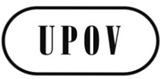 EC/47/2ORIGINAL:  EnglishDATE:  September 17, 2013INTERNATIONAL UNION FOR THE PROTECTION OF NEW VARIETIES OF PLANTS INTERNATIONAL UNION FOR THE PROTECTION OF NEW VARIETIES OF PLANTS INTERNATIONAL UNION FOR THE PROTECTION OF NEW VARIETIES OF PLANTS GenevaGenevaGenevaDocument No.
N° du document
Dokument-Nr.
No del documentoEnglishFrançaisDeutschEspañolBotanical name
Nom botanique
Botanischer Name
Nombre botánicoNEW TEST GUIDELINESNEW TEST GUIDELINESNEW TEST GUIDELINESNEW TEST GUIDELINESNEW TEST GUIDELINESNEW TEST GUIDELINESTG/276/1Hemp ChanvreHanfCáñamoCannabis sativa L.TG/277/1Blue Honeysuckle, Bush Honeysuckle;  HoneyberryCamérisier bleuBlaue HonigbeereMadreselva AzúlLonicera caerulea LTG/278/1Buckwheat Blé noir;  SarrasinBuchweizenAlforfónFagopyrum esculentum Moench (Fagopyrum sagittatum Gilib.)TG/279/1CannaBalisier;  CannaBlumenrohrPlatanilloCanna L.TG/280/1Heuchera,
Coral Flower,
Heucherella, Foamy BellsHeucheraPurpurglöckchenHeuchera L.,
xHeucherella H. R. Wehrh., Heuchera x TiarellaTG/281/1Echinacea,
Cone flower ÉchinacéeIgelkopfEchinacea Moench.TG/282/1Shiitake ShiitakePasaniapilzShiitakeLentinula edodes (Berk.) Pegler
Lentinus elodes (Berk.) Sing.TG/283/1OncidiumOrchidée danseuse,
OncidiumOncidiumOncidiumOncidium Sw.REVISIONS OF TEST GUIDELINES REVISIONS OF TEST GUIDELINES REVISIONS OF TEST GUIDELINES REVISIONS OF TEST GUIDELINES REVISIONS OF TEST GUIDELINES REVISIONS OF TEST GUIDELINES TG/98/7Actinidia, KiwifruitActinidia Actinidia Actinidia Actinidia Lindl.TG/120/4Durum wheat, 
Hard Wheat, Macaroni WheatBlé durDurumweizen;  HartweizenTrigo duroTriticum turgidum L. subsp.
durum (Desf.) Husn., 
Triticum durum Desf., Triticum turgidum subsp.  turgidum conv.  durum (Desf.) MacKey, Triticum turgidum L.TG/218/2Parsnip PanaisPastinakeChirivíaPastinaca sativa L.TG/63/7-TG/64/7Black radish, Oriental radishRadis raveRettichRabano de invierno, Rabano negroRaphanus sativus L. var.  niger (Mill.) S. Kerner, = (N) Raphanus sativus L. var.  longipinnatus L.H.  BaileyTG/63/7-TG/64/7Radish, Garden Radish, European Radish, Chinese Small Radish, Western RadishRadis de tous les moisRadieschenRabanitoRaphanus sativus L. var sativus = (S)PARTIAL REVISIONS OF TEST GUIDELINESPARTIAL REVISIONS OF TEST GUIDELINESPARTIAL REVISIONS OF TEST GUIDELINESPARTIAL REVISIONS OF TEST GUIDELINESPARTIAL REVISIONS OF TEST GUIDELINESPARTIAL REVISIONS OF TEST GUIDELINESTG/12/9 Rev.French BeanHaricotGartenbohne Judía común, AlubiaPhaseolus vulgaris L.TG/78/4 Rev.KalanchoeKalanchoeKalanchoe, 
Flammendes
KätchenKalanchoKalanchoe blossfeldiana
Poelln.  and its hybridsTG/196/2 Rev.New Guinée ImpatiensImpatiente de Nouvelle-GuinéeNeu-Guinée-ImpatiensImpatiens de Nueva GuinéeNew Guinée Impatiens GroupTG/22/10 Rev.StrawberryFraisierErdbeereFresa, FrutillaFragaria L.MemberDate of signatureDate of deposit of instrument of ratification, acceptance, approval or accessionDate of entry into forceAlbania-
-
-
--
-
-
September 15, 2005-
-
-
October 15, 2005Argentina-
-
-
--
-
November 25, 1994
--
-
December 25, 1994
-Australia-
-
-
--
-
February 1, 1989
December 20, 1999-
-
March 1, 1989
January 20, 2000Austria-
-
-
--
-
June 14, 1994
June 1, 2004-
-
July 14, 1994
July 1, 2004Azerbaijan-
-
-
--
-
-
November 9, 2004-
-
-
December 9, 2004Belarus-
-
-
--
-
-
December 5, 2002-
-
-
January 5, 2003BelgiumDecember 2, 1961
November 10, 1972
October 23, 1978
March 19, 1991November 5, 1976
November 5, 1976
-
-December 5, 1976
February 11, 1977
-
-Bolivia (Plurinational State of)-
-
-
--
-
April 21, 1999
--
-
May 21, 1999
-Brazil-
-
-
--
-
April 23, 1999
--
-
May 23, 1999
-Bulgaria-
-
-
--
-
-
March 24, 1998-
-
-
April 24, 1998Canada-
-
October 31, 1979
March 9, 1992-
-
February 4, 1991
--
-
March 4, 1991
-Chile-
-
-
--
-
December 5, 1995
--
-
January 5, 1996
-China-
-
-
--
-
March 23, 1999
--
-
April 23, 1999
-Colombia-
-
-
--
-
August 13, 1996
--
-
September 13, 1996
-Costa Rica-
-
-
--
-
-
December 12, 2008-
-
-
January 12, 2009Croatia-
-
-
--
-
-
August 1, 2001-
-
-
September 1, 2001Czech Republic-
-
-
--
-
-
October 24, 2002-
-
January 1, 1993
November 24, 2002DenmarkNovember 26, 1962
November 10, 1972
October 23, 1978
March 19, 1991September 6, 1968
February 8, 1974
October 8, 1981
April 26, 1996October 6, 1968
February 11, 1977
November 8, 1981
April 24, 1998Dominican Republic-
-
-
--
-
-
May 16, 2007-
-
-
June 16, 2007Ecuador-
-
-
--
-
July 8, 1997
--
-
August 8, 1997
-Estonia-
-
-
--
-
-
August 24, 2000-
-
-
September 24, 2000European Union-
-
-
--
-
-
June 29, 2005-
-
-
July 29, 2005Finland-
-
-
--
-
March 16, 1993
June 20, 2001-
-
April 16, 1993
July 20, 2001FranceDecember 2, 1961
November 10, 1972
October 23, 1978
March 19, 1991September 3, 1971
January 22, 1975
February 17, 1983
April 27, 2012October 3, 1971
February 11, 1977
March 17, 1983
May 27, 2012Georgia-
-
-
--
-
-
October 29, 2008-
-
-
November 29, 2008GermanyDecember 2, 1961
November 10, 1972
October 23, 1978
March 19, 1991July 11, 1968
July 23, 1976
March 12, 1986
June 25, 1998August 10, 1968
February 11, 1977
April 12, 1986
July 25, 1998Hungary-
-
-
--
-
March 16, 1983
December 1, 2002-
-
April 16, 1983
January 1, 2003Iceland-
-
-
--
-
-
April 3, 2006-
-
-
May 3, 2006Ireland-
-
September 27, 1979
February 21, 1992-
-
May 19, 1981
December 8, 2011-
-
November 8, 1981
January 8, 2012Israel-
-
-
October 23, 1991November 12, 1979
November 12, 1979
April 12, 1984
June 3, 1996December 12, 1979
December 12, 1979
May 12, 1984
April 24, 1998ItalyDecember 2, 1961
November 10, 1972
October 23, 1978
March 19, 1991June 1, 1977
June 1, 1977
April 28, 1986
-July 1, 1977
July 1, 1977
May 28, 1986
-Japan-
-
October 17, 1979
--
-
August 3, 1982
November 24, 1998-
-
September 3, 1982
December 24, 1998Jordan-
-
-
--
-
-
September 24, 2004-
-
-
October 24, 2004Kenya-
-
-
--
-
April 13, 1999
--
-
May 13, 1999
-Kyrgyzstan-
-
-
--
-
-
May 26, 2000-
-
-
June 26, 2000Latvia-
-
-
-
-
-
July 30, 2002-
-
-
August 30, 2002Lithuania-
-
-
-
-
-
November 10, 2003-
-
-
December 10, 2003Mexico-
-
July 25, 1979
--
-
July 9, 1997
--
-
August 9, 1997
-Morocco-
-
-
-
-
-
September 8, 2006-
-
-
October 8, 2006NetherlandsDecember 2, 1961
November 10, 1972
October 23, 1978
March 19, 1991August 8, 1967
January 12, 1977
August 2, 1984
October 14, 1996August 10, 1968
February 11, 1977
September 2, 1984
April 24, 1998New Zealand-
-
July 25, 1979
December 19, 1991-
-
November 3, 1980
--
-
November 8, 1981
-Nicaragua-
-

--
-
August 6, 2001	
--
-
September 6, 2001
-Norway-
-
-
--
-
August 13, 1993
--
-
September 13, 1993
-Oman-
-
-
--
-
-
October 22, 2009-
-
-
November 22, 2009Panama-
-
-
--
-
April 23, 1999
October 22, 2012-
-
May 23, 1999
November 22, 2012Paraguay-
-
-
--
-
January 8, 1997
--
-
February 8, 1997
-Peru-
-
-
--
-
-
July 8, 2011-
-
-
August 8, 2011Poland-
-
-
--
-
October 11, 1989
July 15, 2003-
-
November 11, 1989
August 15, 2003Portugal-
-
-
--
-
September 14, 1995
--
-
October 14, 1995
-Republic of Korea-
-
-
--
-
-
December 7, 2001-
-
-
January 7, 2002Republic of Moldova-
-
-
--
-
-
September 28, 1998-
-
-
October 28, 1998Romania-
-
-
--
-
-
February 16, 2001-
-
-
March 16, 2001Russian Federation-
-
-
--
-
-
March 24, 1998-
-
-
April 24, 1998Serbia-
-
-
--
-
-
December 5, 2012-
-
-
January 5, 2013Singapore-
-
-
--
-
-
June 30, 2004-
-
-
July 30, 2004Slovakia1-
-
-
--
-
-
May 12, 2009-
-
January 1, 1993
June 12, 2009Slovenia-
-
-
--
-
-
June 29, 1999-
-
-
July 29, 1999South Africa-
-
October 23, 1978
March 19, 1991October 7, 1977
October 7, 1977
July 21, 1981
-November 6, 1977
November 6, 1977
November 8, 1981
-Spain-
-
-
March 19, 1991April 18, 1980
April 18, 1980
-
June 18, 2007May 18, 1980
May 18, 1980
-
July 18, 2007Sweden-
January 11, 1973
December 6, 1978
December 17, 1991November 17, 1971
January 11, 1973
December 1, 1982
December 18, 1997December 17, 1971
February 11, 1977
January 1, 1983
April 24, 1998SwitzerlandNovember 30, 1962
November 10, 1972
October 23, 1978
March 19, 1991June 10, 1977
June 10, 1977
June 17, 1981
August 1, 2008July 10, 1977
July 10, 1977
November 8, 1981
September 1, 2008The former Yugoslav Republic of Macedonia-
-
-
-
-
-
April 4, 2011-
-
-
May 4, 2011Trinidad and Tobago-
-
-
--
-
December 30, 1997
--
-
January 30, 1998
-Tunisia-
-
-
--
-
-
July 31, 2003-
-
-
August 31, 2003Turkey-
-
-
--
-
-
October 18, 2007-
-
-
November 18, 2007Ukraine-
-
-
--
-
October 3, 1995
December 19, 2006-
-
November 3, 1995
January 19, 2007United KingdomNovember 26, 1962
November 10, 1972
October 23, 1978
March 19, 1991September 17, 1965
July 1, 1980
August 24, 1983
December 3, 1998August 10, 1968
July 31, 1980
September 24, 1983
January 3, 1999United States of America-
-
October 23, 1978
October 25, 1991-
-
November 12, 1980
January 22, 1999-
-
November 8, 1981
February 22, 1999Uruguay-
-
-
--
-
October 13, 1994
--
-
November 13, 1994
-Uzbekistan-
-
-
--
-
-
October 14, 2004-
-
-
November 14, 2004Viet Nam-
-
-
--
-
-
November 24, 2006-
-
-
December 24, 2006MissionLocation/MonthStaffMeeting of the World Seed Project Steering Committee (FAO, ISF, ISTA, OECD and UPOV)Legal consultation meeting at Plant Breeders’ Rights Office, MAFCArusha, United Republic of Tanzania (January)ButtonSeminars on plant variety protectionLima, Trujillo and Iquitos, Peru (January)Button, Lavignolle (AR)OECD Seed Scheme meetingsParis, France (January)BorysStudy tour and related meetings for high-ranking officials responsible for plant variety protectionTokyo, Chiba, Tsukuba and Hachimantai, Japan (January/ February)Button, AiharaTwentieth session of WIPO’s Intergovernmental Committee on Intellectual Property and Genetic Resources, Traditional Knowledge and Folklore (IGC)Geneva, Switzerland (February)AiharaPlant Variety Protection Awareness Raising SeminarPhnom Penh, Cambodia (February)Button, AiharaAsia Pacific Seed Association (APSA) Congress 2011Pre-Congress Workshop on Plant Breeder’s Rights, Patents and Access to Biodiversity and Genetic ResourcesMeeting of the World Seed Project Steering Committee (FAO, ISF, ISTA, OECD and UPOV)Pattaya, Thailand (February)Meeting of the Council for TRIPS (WTO headquarters)Geneva, Switzerland (February)HuertaTwelfth African Seed Trade Association (AFSTA) Annual CongressPre-Congress Workshop on Plant Variety ProtectionMeeting of the World Seed Project Steering Committee (FAO, ISF, ISTA, OECD and UPOV)Zanzibar, United Republic of Tanzania (March)ButtonWIPO-WTO Advanced Course on Intellectual Property for Government OfficialsGeneva, Switzerland (March)Button, HuertaMeeting of the World Seed Project Steering Committee (FAO, ISF, ISTA, OECD and UPOV)Accra, Ghana (April)ButtonConference on Plant Breeders’ Rights and UPOV MembershipBelgrade, Serbia (April)HuertaUSPTO/UPOV Training Course “Plant Variety Protection under the UPOV Convention”Alexandria, Virginia, United States of America (April)Button, Huerta, RovereMeeting concerning the WIPO Framework for Designing National Intellectual Property Strategies for DevelopmentGeneva, Switzerland (April)AiharaAnnual General Meeting of the International Community of Breeders of Asexually Reproduced Ornamental and Fruit Varieties (CIOPORA)CIOPORA International Intellectual Property ConferenceMiami, United States of America (April)ButtonWorkshop on the Implementation and Raising Awareness of Plant Variety ProtectionMuscat, Oman (May)Button, HuertaTraining session on plant variety protection as part of the “Genetic Resources and Intellectual Property Rights Course” (GRIP Course)Uppsala, Sweden (May)AiharaMeeting on Electronic Application FormsGeneva, Switzerland (May)Button, Huerta, Aihara, Borys, Rivoire, OertelWIPO’s “Intellectual Property, Innovation and Food Security:  Workshop for Sustainable Wheat Production in East Africa – A Case Study on the Role of Intellectual Property”Geneva, Switzerland (May)Button, AiharaAnnual Dinner of the British Society of Plant Breeders (BSPB)London, United Kingdom (May)ButtonPreparatory Workshop TWA and forty-first session of TWAAngers, France (May)Button, Borys, Taveira, OertelFifth East Asia Plant Variety Protection Forum (EAPVP Forum) MeetingInternational Seminar on Impact of Plant Variety ProtectionBangkok, Thailand (May)Button, AiharaWIPO Course on Introduction to International Intellectual Property LawGeneva, Switzerland (June)AiharaMeeting of the Council for TRIPS (WTO headquarters)Geneva, Switzerland (June)HuertaPreparatory Workshop TWV and forty-sixth session of TWVnear the city of Venlo, Netherlands (June)Borys, Rivoire, OertelExpert Review Meeting on the ARIPO Draft Legal Framework on the Protection of New Varieties of PlantsLegal consultation meetingsHarare, Zimbabwe (June)HuertaPreparatory Workshop TWC and thirtieth session of TWCChisinau, Republic of Moldova (June)Borys, Aihara, TaveiraFifteenth International Course on Plant Variety Protection (Naktuinbouw)Wageningen, Netherlands (June)Huerta, RivoireWIPO-WTO Colloquium for Teachers of Intellectual PropertyGeneva, Switzerland (June)Button, HuertaWIPO Interregional Intermediate Seminar on Industrial PropertyGeneva, Switzerland (June)Button, TaveiraWorld Seed Congress 2012 (ISF)Rio de Janeiro, Brazil (June)ButtonSecond meeting of the Open-ended Ad Hoc Intergovernmental Committee on Access to Genetic Resources and the Fair and Equitable Sharing of Benefits Arising from their Utilization to the Convention on Biological Diversity (ICNP-2)New Delhi, IndiaAihara“Technology Licensing for Developing Countries: Dos and Don’ts” CourseRome, Italy (July)ButtonWIPO Summer School on Intellectual PropertyGeneva, Switzerland (July)Button, RivoireTwenty-second session of WIPO’s Intergovernmental Committee on Intellectual Property and Genetic Resources, Traditional Knowledge and Folklore (IGC)Geneva, Switzerland (July)AiharaOECD Seed Scheme meetingsHelsinki, Finland (July)BorysKSVS/KOICA “Plant Variety Protection and DUS Testing” training courseSeoul, Republic of Korea (July)Huerta, RivoireLegal consultation meetingBangkok, Thailand (July)HuertaMaster Program of Intellectual Property Law of the Queensland University of Technology (QUT)Brisbane, Australia (July)Waterhouse (AU)Preparatory Workshop TWF and forty-third session of TWFBeijing, China (July/August)Borys, Rivoire, RoverePreparatory Workshop TWO and forty-fifth session of TWOJeju, Republic of Korea (August)Borys, Taveira, RovereMeeting to discuss the options for the establishment and intended activities of a “Platform for the Co-Development and Transfer of Technologies” within the context of the ITPGRFABrasilia, Brazil (August)ButtonMeeting with CPVO expertsAngers, France (August)Pérez del Castillo (WIPO)XXIII Pan-American Seed CongressSanta Cruz de la Sierra, Bolivia (Plurinational State of) (August)TaveiraJICA Training Course on “Internationally Harmonized Plant Variety Protection System”Tsukuba, Japan (September)AiharaMeeting of the World Seed Project Steering Committee at the Bill & Melinda Gates FoundationSeattle, Washington, United States of America (September)ButtonFiftieth anniversary celebrations of the African Intellectual Property Organization (OAPI)Yaoundé, Cameroon (September)RivoireInformation Day “Technology Transfer Within the International Treaty on Plant Genetic Resources for Food and Agriculture”Geneva, Switzerland (September)ButtonSixth International Conference on Intellectual Property Rights in AgricultureAmman, Jordan (September)(participation from Geneva via Internet)RivoireAnnual Symposium of the Department of Agriculture of Sri LankaPeradeniya, Sri Lanka (September)ButtonQUNO/IIED session on “Agricultural Innovation for the 21st century – Matching the international property framework with farmers’ needs”Geneva, Switzerland (September)Button, Aihara, Rivoire, TaveiraFull-day training session on plant variety protection as part of the “Genetic Resources and Intellectual Property Rights Course” (GRIP Course)Uppsala, Sweden (September)AiharaMeeting with members of the IUBS CommissionLondon, United Kingdom (October)Button, HuertaCIOPORA-JATAFF Joint Symposium on Plant Variety Protection in AsiaShort-term training course on DUS for EAPVP expertsTokyo, Japan (October)
Kasaoka, Okayama prefecture, Japan (October)AiharaEuropean Seed Association (ESA) Annual Meeting, including the ESA General Assembly and Board DinnerBrussels, Belgium (October)HuertaMeeting on Electronic Application FormsGeneva, Switzerland (October)Button, Huerta, Borys, Aihara, Taveira, BesseStudy tour dinner-meeting for high-ranking officials from Indonesia, Malaysia, Philippines and ThailandParis, France (October)Huerta, AiharaWIPO National Seminar on the Impact of the Patent Cooperation Treaty (PCT) on ResearchMaputo, Mozambique (October)TaveiraMeeting of the Council for TRIPS (WTO headquarters)Geneva, Switzerland (October)HuertaAPSA Asian Seed CongressBali, Indonesia (November)AiharaFifth Ministerial Meeting on Agriculture and Regional Programme for Food Security (RPFS) of the Economic Cooperation Organization (ECO) and Second Donors’ ConferenceAntalya, Turkey (November)RivoireSixth Session of the Intergovernmental Technical Working Group on Plant Genetic Resources for Food and Agriculture (ITWG-PGRFA) of the FAO Commission on Genetic Resources for Food and Agriculture (CGRFA)Rome, Italy (November)TaveiraMeeting of the GRUR Expert Committee on the Protection of Plant VarietiesMunich, Germany (November)ButtonThirty-Sixth Session of ARIPO’s Administrative CouncilZanzibar, United Republic of Tanzania (November)ButtonSixteenth Annual Meeting between the CPVO and its Examination OfficesAngers, France (December)Borys, TaveiraXI Training Course for Ibero-American Countries on the Protection of New Varieties of PlantsMontevideo, Uruguay (December)TaveiraPVP Awareness Raising SeminarNay Pyi Taw, Myanmar (December)Button, AiharaObjectives:Policy direction and executive management.Planning, implementation and evaluation of program and budget.Expected resultsResults Achieved:  Selected Performance Indicators1.  Organization of Council and Consultative Committee sessions(a)  Participation in the sessions of the Council and the Consultative CommitteeCouncilForty-sixth ordinary session:123 participants representing 47 members of the Union, 8 observer States and 10 observer organizationsTwenty-ninth extraordinary session:80 participants representing 36 members of the Union, 6 observer States and 6 observer organizationsConsultative CommitteeEighty-fourth session83 participants representing 44 members of the UnionEighty-third session72 participants representing 36 members of the Union2.  Coordination, monitoring and performance assessment of Program and Budget for the 2012-2013 Biennium(a)  Delivery of program within budget for the 2012-2013 BienniumResults not yet available3.  Preparation and adoption of the Program and Budget for the 2014-2015 Biennium(a)  Preparation and adoption of the Program and Budget for the 2014-2015 Biennium in accordance with the “Financial Regulations and Rules of UPOV”Results not yet availableExpected resultsResults Achieved:  Selected Performance Indicators4.  Council policy(a)  Recommendations by the Consultative CommitteeThe Consultative Committee, at its eighty-third session, held in Geneva on the morning of March 30, 2012, made recommendations to the Council on:the “Adoption of documents” the “Extension of the appointment of the Vice Secretary-General”a press releasethe revision of the Rules Governing the Granting of Observer Status to States, Intergovernmental Organizations and International Non-Governmental Organizations in UPOV Bodiesthe revision of the Rules Governing Access to UPOV Documentsand it:granted observer status to the African Seed Trade Association (AFSTA) for the Council, the Administrative and Legal Committee (CAJ), the Technical Committee (TC) and the Technical Working Parties (TWPs)agreed that the following with regard to the “Symposium on the benefits of plant variety protection for farmers and growers”, to be held in Geneva on November 2, 2012, to be open for attendance to the public, subject to room capacity, with priority being given to participants from members of the Union, observer States and observer organizations  approved the webcasting of the Symposiumagreed the explanation of the aim of the Symposiumendorsed the plans for the draft program of the Symposium and agreed to the inclusion of one speaker from those recommended by APBREBES to give a presentation in accordance with the aim of the Symposiumapproved the participation of the Office of the Union in the World Intellectual Property Organization (WIPO) Framework for Designing National Intellectual Property Strategies for Developmentapproved the contribution of the Office of the Union in the development of the WIPO Questionnaire “A tool to assess the current status of the national intellectual property system, strategic objectives and needs in line with national development priorities”The Consultative Committee, its eighty-fourth session, held in Geneva on October 31, 2012, made recommendations to the Council on:the examination of the conformity of the Plant Breeders’ Bill of Ghana with the 1991 Act of the UPOV Conventionthe examination of the conformity of the Plant Breeders’ Rights Bill for Mainland Tanzania with the 1991 Act of the UPOV Convention the adoption of documentsthe financial situation of the International Union for the Protection of New Varieties of Plants as at December 31, 2011arrears in contributions as of September 30, 2012the calendar of meetings in 2013a press releasethe accounts for the 2010-2011 financial periodand it:approved the use of web conferencing by UPOV bodies, as considered appropriate by the UPOV body concerned, to facilitate participation by members of the Union and observers in accordance with the existing proceduresapproved the use of web conferencing by the Office of the Union to facilitate participation by invited participants to its meetings, as considered appropriate by the Office of the Unionapproved the use of webcasting of sessions of UPOV bodies for viewing by members of the Union and observers in accordance with the existing procedures, as considered appropriate by the UPOV body concerned and agreed that, in all other cases of webcasting, the Consultative Committee would be invited to approve any arrangements for a possible webcastExpected resultsResults Achieved:  Selected Performance Indicators4.  Council policy (continued)agreed that the webcast of the “Symposium on the benefits of plant variety protection for farmers and growers”, to be held in Geneva on November 2, 2012, be made available on the UPOV website after a suitable broadcast delayapproved the launch of the “Assistance” webpage, on the basis of the prototype, on an area of the UPOV website that would be accessible via the restricted area and via a separate link and password that would be issued to the representative and alternate of each member of the Union to the Councilapproved the publication of a document in the UPOV website with the list of UPOV members, list of States and intergovernmental organizations which have initiated the procedure for acceding to the UPOV Convention and the list of States and intergovernmental organizations which have been in contact with the Office of the Union for assistance in the development of laws based on the UPOV Conventionapproved the issue of an invitation to Georgia to make a presentation at the eighty-sixth session of the Consultative Committee, to be held in October 2013approved the participation of the Office of the Union in the International Treaty on Plant Genetic Resources for Food and Agriculture (ITPGRFA) Platform for the Co-Development and Transfer of Technologiesnoted the report provided by the Office of the Union to the Sixth Session of the Intergovernmental Technical Working Group on Plant Genetic Resources for Food and Agriculture of the Commission on Genetic Resources for Food and Agriculture (CGRFA) and approved the provision of similar reports to future sessions, which would relate to all Acts of the UPOV Conventionapproved the participation of UPOV in the WIPO initiative on sustainable wheat production in the United Republic of Tanzania(b)  Decisions by the CouncilThe Council, at its twenty-ninth extraordinary session, held in Geneva on March 30, 2012:extended the appointment of the Vice Secretary-General from December 1, 2012, until November 30, 2015approved a press releaseThe Council, at its forty-sixth ordinary session, held in Geneva on November 1, 2012:decided to take a positive decision on the conformity of the Plant Breeders’ Bill of Ghana with the provisions of the 1991 Act of the International Convention for the Protection of New Varieties of Plantsdecided, subject to the incorporation in the Plant Breeders’ Rights Bill for Mainland Tanzania of the Minister’s Amendments and the proposals agreed with the Delegation of the United Republic of Tanzania, and with no additional changes, to take 
a positive decision on the conformity of the Plant Breeders’ Rights Bill for Mainland Tanzania with the provisions of the 1991 Act of the International Convention for the Protection of New Varieties of Plantsapproved the accounts for the 2010-2011 financial period approved the work program for the sixty-seventh session of the CAJapproved the programs of work of the Technical Committee, the Technical Working Parties and the Working Group on Biochemical and Molecular Techniques, and DNA-Profiling in Particularapproved the “Calendar of Meetings in 2013”elected, in each case for a term of three years ending with the forty-ninth ordinary session of the Council, in 2015:–	Ms. Kitisri Sukhapinda (United States of America), President of the Council–	Mr. Luis Salaices (Spain), Vice-President of the Councilapproved a press release(c)  Adoption of information and position papers by the CouncilThe adoption of information materials by the Council is reported in Sub-Program UV.2.Objectives:To maintain and improve the effectiveness of the UPOV system.To provide and develop the legal, administrative and technical basis for international cooperation in plant variety protection according to the UPOV Convention.Expected resultsResults Achieved:  Selected Performance Indicators1.  Guidance on the UPOV Convention and its implementation and information on its application(a)  Adoption of new or revised information materials concerning the UPOV ConventionInformation materials concerning the UPOV Convention adopted by the Council in 2012UPOV/INF/4/2:	Financial Regulations and Rules of UPOV (Revision) UPOV/INF/12/4	Explanatory Notes on Variety Denominations under the UPOV Convention (Revision)UPOV/INF/19/1	Rules governing the granting of observer status to States, intergovernmental organizations and international non-governmental organizations in UPOV bodies (Revision)UPOV/INF/20/1	Rules governing access to UPOV documents (Revision)UPOV/INF/21/1	Alternative Dispute Settlement MechanismsUPOV/INF-EXN/2:	List of INF-EXN Documents and Latest Issue Dates (Revision) UPOV/INF-EXN/3	List of INF-EXN Documents and Latest Issue Dates (Revision)The following were considered by the CAJ in 2012:UPOV/INF/15	Guidance for members of UPOV on ongoing obligations and related notifications and on the provision of information to facilitate cooperationUPOV/INF/ADS	Alternative Dispute Settlement MechanismsThe following were considered by the CAJ-AG in 2012: UPOV/EXN/BRD:	Explanatory Notes on the Definition of Breeder under the 1991 Act of the UPOV Convention UPOV/EXN/EDV:	Explanatory Notes on Essentially Derived Varieties under the 1991 Act of the UPOV Convention (Revision) UPOV/EXN/HRV:	Explanatory Notes on Acts in Respect of Harvested Material under the 1991 Act of the UPOV Convention(b)  Publication of the UPOV Gazette and NewsletterUPOV Publication No. 438 (E), Issue No. 105, August 2012Expected resultsResults Achieved:  Selected Performance Indicators1.  Guidance on the UPOV Convention and its implementation and information on its application (continued)(c)  Inclusion of laws of members of the Union in UPOV Lex databaseCroatiaFranceIrelandUnited States of AmericaViet Nam(d)  Participation in seminars and symposia held in Geneva in conjunction with UPOV sessionsSymposium on the Benefits of Plant Variety Protection for Farmers and Growers, November 2, 2012118 participants representing 36 members of the Union, 6 observer States, 
8 observer organizations, 6 other participants and 10 external speakers2.  Guidance on the examination of varieties(a)  Adoption of new or revised TGP documents and information materialsTGP documents adopted and published on the UPOV website in 2012:TGP/12/2	Guidance on Certain Physiological Characteristics (Revision)TGP/0/5	List of TGP Documents and Latest Issue Dates (Revision)Drafts of the following TGP documents advanced in the CAJ, TC and/or the Technical Working Parties in 2012:TGP/7	Development of Test Guidelines (Revision)TGP/8	Trial Design and Techniques Used in the Examination of Distinctness, Uniformity and Stability (Revision)TGP/14	Glossary of Terms Used in UPOV Documents (Revision)TGP/15	[New Types of Characteristics] [Guidance on the Use of Biochemical and Molecular Markers in the Examination of Distinctness, Uniformity and Stability (DUS)]Drafts of the following information materials advanced in the CAJ, TC and/or the Technical Working Parties in 2012:UPOV/INF/12	Explanatory Notes on Variety Denominations under the UPOV Convention (Revision)UPOV/INF/16	Exchangeable Software (Revision)(b)  Adoption of new or revised Test GuidelinesAdopted Test GuidelinesIn 2012, the adopted Test Guidelines covered 90% of all PBR-related entries in the Plant Variety Database (207,235 of 236,107)16 Test Guidelines adopted by the TC, comprising: –	8 new Test Guidelines: TWA (2),  TWF (1), TWO (3), TWO/TWV (1), TWV (1)
drafted by Leading Experts from: DE (1), FR (1), GB (1), GB/PL (1), JP(3), NL (1)–	4 revised Test Guidelines:  TWA (1), TWF (1), TWV (2)–	4 partially revised Test Guidelines:  TWF (1), TWO (2), TWV/TWA (1)Expected resultsResults Achieved:  Selected Performance Indicators2.  Guidance on the examination of varieties (continued)Test Guidelines advanced in the Technical Working Parties59 draft Test Guidelines advanced by the Technical Working Parties, comprising–	36 new Test Guidelines:  TWA (8), TWA/TWV (1), TWF (8), TWO (15), TWV (4)–	16 revisions:  TWA (5), TWF (2), TWO (4), TWV (5)–	  7 partial revisions:  TWF (3), TWO (1), TWV (3) (c)  Participation in seminars and symposia held in Geneva in conjunction with UPOV sessionsDiscussion on experiences of members of the Union on measures to improve the efficiency and effectiveness of DUS testing89 participants representing 42 members of the Union, 4 observer States, and 
5 observer organizations3.  Cooperation for the examination of plant breeders’ rights(a)  Plant genera and species for which members of the Union have practical experiencePractical experience in examination of DUS reported for approximately 2,726 genera or species in 2012 (2,679 in 2011 ;  2,254 in 2010) - see document TC/48/4Expected resultsResults Achieved:  Selected Performance Indicators3.  Cooperation for the examination of plant breeders’ rights (continued)(b)  Plant genera and species for which members of the Union cooperate in DUS examination, as indicated in GENIE database-  General cooperation Authorities which will provide existing DUS reports to any member of the Union:	AustraliaAuthorities which will, for any species for which they have experience in DUS examination, provide existing DUS reports to any member of the Union:  	Canada,  European Union, Germany, New Zealand, UruguayAuthorities which will accept DUS reports from any other member of the Union: 	Australia (except Solanum tuberosum L.) Switzerland will, in general, utilize existing DUS reports provided by any member of the Union.  DUS tests are not conducted in Switzerland.  In cases where a DUS test report is not available from a member of the Union, the Plant Variety Protection Office will request an appropriate authority or testing station of a member of the Union to perform a DUS test on its behalf. Canada generally accepts existing DUS reports from other members of the Union for varieties of any taxa which are vegetatively propagated and for which the DUS tests were conducted in a controlled environment greenhouse.-  Number of specific bilateral and regional arrangements on plant variety protectionAgreement for cooperation in variety testing extends to approximately 1,991 genera or species (1,990 in 2011; 1,417 in 2010) – excluding general cooperation (see above and document C/46/5)Expected resultsResults Achieved:  Selected Performance Indicators3.  Cooperation for the examination of plant breeders’ rights (continued)(c)  Participation in the development of Test GuidelinesTest Guidelines adopted in 2012:–	8 new Test Guidelines:  TWA (2),  TWF (1), TWO (3), TWO/TWV (1), TWV (1)
drafted by Leading Experts from:Asia/Pacific:  	JP (3)Europe:  	DE(1), GB(1), FR (1), PL/GB (1), NL (1)–	4 revised Test Guidelines:  TWA (1), TWF (1), TWV (2)Asia/Pacific:  	NZ (1)Asia/Pacific - Europe:	AU/ES (1)Europe:  	DE (1), GB (1)–	4 partially revised Test Guidelines:  TWF (1), TWO (2), TWV/TWA (1)Europe:  	FR (1), DE (3)Test Guidelines under development in 2012:–	36 new Test Guidelines:  TWA (8), TWA/TWV (1), TWF (8), TWO (15), TWV (4)
drafted by Leading Experts from:Africa/Americas:  	KE/BR (1)Americas:  	AR (1), BR (3), CA (1), MX (3)Americas - Asia/Pacific:	BR/CN (1)Asia/Pacific:  	AU (3), CN (5), JP (6), KR (1), NZ (2)Europe:  	ES (1), FR (2), GB (1), NL (3), PL (1)Near/Middle East – Asia/Pacific:	IL/KR (1)–	16 revisions:  TWA (5), TWF (2), TWO (4), TWV (5)Africa:  	ZA (1)Europe:  	DE (3), ES (2), FR (2), GB (1), HU (1), NL (6)–	7 partial revisions:  TWF (3), TWO (1), TWV (3) Africa:  	ZA (1)Americas:  	MX (1)Europe:  	ES (1), FR (1), FR/NL (1), NL (1), QZ (1) Total of 19 members of the Union involved in drafting Test Guidelines (AR, AU, BR, CA, CN, DE, ES, FR, GB, IL, JP, KE, KR, MX, NL, NZ, PL, QZ, ZA).(d)  Quality and completeness of data in the Plant Variety Database and quality of search facility; and facilities for access to other relevant data- 	Total number of records included in the PLUTO database at the end of 2012:
620,517   (575,378 in 2011)- 	Number of submissions of new data in 2012 (each contributor was invited to make 6 submissions in 2012):	167   (164 in 2011)- 	Number of contributors included in the PLUTO database at the end of 2012:
52   (48 in 2011)- 	Number of members of the Union that contributed data in 2012:
45   (41 in 2011)- 	Number of members of the Union that contributed data for the first time in 2012:
4 (BY, CN, MA, MX)   (3 in 2011 (HR, IL, IS))- 	Number of other contributors of data in 2012:
1 (OECD)   (1 in 2011 (OECD))Expected resultsResults Achieved:  Selected Performance Indicators3.  Cooperation for the examination of plant breeders’ rights (continued)(d)  Quality and completeness of data in the Plant Variety Database and quality of search facility; and facilities for access to other relevant data (continued)Improvements in relation to the Plant Variety Database (PLUTO database) included:New features:Page for searching variety denominations;Options to save search settings for the PLUTO database;Requirement for users of the PLUTO Database to register to use the database, with a view to using that information for future improvements; Introduction of arrangements for the inclusion of data in the original alphabet, in addition to the data being provided in Roman alphabet;  andIntroduction of the possibility for contributors to the Plant Variety Database to provide information on dates on which a variety was commercialized for the first time in the territory of application and other territories.Solutions developed to allow the contribution of data in non-TAG format for Kenya and South Africa.Method for providing missing UPOV codes for data submitted for the Plant Variety Database developed by the WIPO Brand Database Unit.  On that basis, UPOV codes were allocated for virtually all entries in the Plant Variety Database.     Development of UPOV’s own version of the UPOV-ROM.  (e)  Exchangeable software included in document UPOV/INF/16 “Exchangeable Software”The inclusions of the following two software were proposed for inclusion in document UPOV/INF/16 in 2012: 4.  Participation by members of the Union and stakeholders in the work of the UPOV bodies(a)  Participation in the Administrative and Legal CommitteeCAJ/65:	96 participants representing 39 members of the Union, 4 observer States, 7 observer organizationsCAJ/66	85 participants representing 36 members of the Union, 3 observer States, 7 observer organizations(b)  Participation in the Technical CommitteeTC/48:	94 participants representing 42 members of the Union, 4 observer States,
6 observer organizationsExpected resultsResults Achieved:  Selected Performance Indicators4.  Participation by members of the Union and stakeholders in the work of the UPOV bodies (continued)(c)  Participation in Technical Working Party Sessions260 experts representing 36 members of the Union (members), 4 observer States (obs) and 3 observer organizations (orgs) participated in the Technical Working Parties as follows:TWA (France):  	26 members (50 participants) / 1 obs (2) / 2 org (1)TWC (Republic of Moldova):  	20 members (51 participants) / 0 obs (0) / 0 org (0)TWF (China):  	16 members (49 participants) / 3 obs (3) / 1 org (1)TWO (Republic of Korea):  	15 members (53 participants) / 4 obs (5) / 2 org (2)TWV (Netherlands):  	16 members (38 participants) / 0 obs (0) / 2 org (5)(d)  Participation in Preparatory Workshops for the Technical Working Party Sessions121 experts representing 26 members of the Union (members), 4 observer States (obs) and 2 observer organizations (orgs) participated in the Preparatory Workshops as follows:TWA:	14 members (20 participants) / 0 obs (0) / 0 org (0)TWC:	  7 members (24 participants) / 0 obs (0) / 0 org (0)TWF:	  9 members (25 participants) / 3 obs (3) / 0 org (0)TWO:	11 members (28 participants) / 4 obs (5) / 1 org (1)TWV:	  7 members (14 participants) / 0 obs (0) / 1 org (1)5.  UPOV documents and materials in additional languages(a)  Availability of UPOV documents and materials in languages other than the UPOV languages (English, French, German and Spanish)The 1991 Act of the UPOV Convention was translated into Khmer and Serbian languages.  Those translations will be published on the UPOV website in 2013.6.  Facilitating applications for plant breeders’ rights(a)  Number of applications for plant breeders’ rights 13,714 applications made with members of the Union in 2011 (13,038  in 2010; 13,022 in 2009) (see document C/46/7)(b)  Number of titles granted10,065  titles granted by members of the Union in 2011 (11,115 in 2010;  10,730 in 2009)(see document C/46/7)(c)  Number of titles in force94,413 titles in force with members of the Union at the end of 2011 (90,344 in 2010;  
86,378 in 2009) (see document C/46/7)Expected resultsResults Achieved:  Selected Performance Indicators6.  Facilitating applications for plant breeders’ rights (continued)(d)  Number of genera/species protected by members of the UnionAt the end of 2012, a total of 53 members of the Union offered protection for all plant genera and species (49 in 2011;  45 in 2010) and 17 members of the Union offered protection for a limited number of plant genera and species (22 in 2010) (see document C/46/6).The following members of the Union notified the extension of protection to additional plant genera and species in 2012:  Albania, Belgium, Brazil, Ireland, Morocco, Republic of Korea, South Africa, Turkey and Viet Nam(e)  Number of genera/species for which varieties have been protectedNumber of plant genera and species with PBR entries in the Plant Variety Database (PLUTO):  3,144(3,042 in August 2011;  2,940 in Aug. 2010)(f)  Use by members of the Union of standard UPOV references in application formsIn 2012, 13 members of the Union indicated that the standard references of the UPOV Model Application Form are included in their application forms(g)  Use of linear blank forms corresponding to the “UPOV Model Form for the Application for Plant Breeders’ Rights”The CAJ endorsed the development of a prototype electronic form for interested members of the Union, with the following members of the Union, including the continued participation of the European Union, indicating their interest to be participating members of the Union in the prototype: Australia, Brazil, Canada, Colombia, Dominican Republic, Mexico, New Zealand, Paraguay, Republic of Korea, United States of America and Viet Nam (see document CAJ/66/9 “Report”)7.  Provision of information on the UPOV Convention for stakeholders (breeders, farmers, growers, seed-merchants, etc.)(a)  Stakeholder-orientated information on the UPOV websiteThe presentations and the closing remarks from the Symposium on the Benefits of Plant Variety Protection for Farmers and Growers, held in Geneva on November 2, 2012, have been posted on the UPOV website.Objectives:To raise awareness of the role of plant variety protection according to the UPOV Convention.To assist States and organizations, particularly governments of developing countries and countries in transition to a market economy, in the development of legislation in accordance with the 1991 Act of the UPOV Convention.To assist States and organizations in their accession to the 1991 Act of the UPOV Convention.To assist States and organizations in implementing an effective plant variety protection system in accordance with the 1991 Act of the UPOV Convention.Expected resultsResults Achieved:  Selected Performance Indicators1.  Raising awareness of the role of plant variety protection in accordance with the UPOV Convention(a)  Publications on the role of plant variety protection, including material on UPOV websiteSymposium on the Benefits of Plant Variety Protection for Farmers and Growers
(http://www.upov.int/meetings/en/details.jsp?meeting_id=26104) (b)  States and organizations provided with information at UPOV activitiesAfghanistan, Algeria, Argentina, Australia, Austria, Azerbaijan, Bahamas, Bangladesh, Belarus, Belgium, Bolivia, Bosnia and Herzegovina, Botswana, Brazil, Brunei Darussalam, Bulgaria, Burkina Faso, Cambodia, Cameroon, Canada, Central African Republic, Chile, China, Colombia, Costa Rica, Côte d’Ivoire, Croatia, Cuba, Cyprus, Czech Republic, Democratic People’s Republic of Korea, Democratic Republic of Congo, Denmark, Dominican Republic, Ecuador, Egypt, El Salvador, Ethiopia, European Union, France, Georgia, Germany, Ghana, Greece, Guatemala, Honduras, Hungary, India, Indonesia, Iran (Islamic Republic of), Iraq, Ireland, Israel, Italy, Japan, Jordan, Kenya, Kyrgyzstan, Lao People's Democratic Republic, Lebanon, Lesotho, Libya, Lithuania, Madagascar, Malawi, Malaysia, Mali, Mauritius, Mexico, Mongolia, Montenegro, Morocco, Mozambique, Myanmar, Namibia, Nepal, Netherlands, New Zealand, Nicaragua, Niger, Nigeria, Norway, Oman, Pakistan, Panama, Paraguay, Peru, Philippines, Poland, Portugal, Qatar, Republic of Korea, Republic of Moldova, Romania, Russian Federation, Sao Tome and Principe, Senegal, Serbia, Singapore, South Africa, Spain, Sri Lanka, Sudan, Sweden, Switzerland, Syrian Arab Republic, Tajikistan, Thailand, the former Yugoslav Republic of Macedonia, Togo, Tunisia, Turkey, Uganda, Ukraine, United Kinddom, United Republic of Tanzania, United States of America, Uruguay, Uzbekistan, Venezuela, Viet Nam, Yemen, Zambia, Zimbabwe, AATF, AFSTA, APSA, ARIPO, CGIAR, CIOPORA, CropLife, ESA, FAO, ISF, ISTA, OAPI, Patent Office of the Cooperation Council for the Arab States of the GulfSee also (e) below(c)  States and organizations that contacted the Office of the Union for assistance in the development of legislation on plant variety protectionBosnia and Herzegovina, Bahrain, Brunei Darussalam, Canada, Colombia, Ghana, Lao People's Democratic Republic, Malaysia, Myanmar, Nicaragua, Panama, Pakistan, Philippines, Thailand, United Republic of Tanzania and Zimbabwe(d)  States and organizations that initiated with the Council of UPOV the procedure for becoming members of the UnionGhana, United Republic of Tanzania Expected resultsResults Achieved:  Selected Performance Indicators1.  Raising awareness of the role of plant variety protection in accordance with the UPOV Convention (continued)(e)  Participation in UPOV awareness-raising activities, or activities involving UPOV staff or UPOV trainers on behalf of UPOV staff Seminars on plant variety protection, Lima, Trujillo and Iquitos, Peru (January 2012)Study tour and related meetings for high-ranking officials responsible for plant variety protection, Tokyo, Chiba, Tsukuba and Hachimantai, Japan (January/February 2012)Plant Variety Protection Awareness Raising Seminar, Phnom Penh, Cambodia (February 2012)Workshop on Plant Breeder’s Rights, Patents and Access to Biodiversity and Genetic Resources, Pattaya, Thailand (February 2012)Pre-AFSTA Congress Workshop on Plant Variety Protection, Zanzibar, United Republic of Tanzania (March 2012)AFSTA Annual Congress, Zanzibar, United Republic of Tanzania (March 2012)WIPO-WTO Advanced Course on Intellectual Property for Government Officials, Geneva, Switzerland (March 2012)Conference on Plant Breeders’ Rights and UPOV Membership, Belgrade, Serbia (April 2012)USPTO/UPOV Training Course “Plant Variety Protection under the UPOV Convention”, Alexandria, Virginia, United States of America (April 2012)Annual General Meeting of the International Community of Breeders of Asexually Reproduced Ornamental and Fruit Varieties (CIOPORA), Miami, United States of America (April 2012)CIOPORA International Intellectual Property Conference, Miami, United States of America (April 2012)Workshop on the Implementation and Raising Awareness of Plant Variety Protection, Muscat, Oman (May 2012)SLU/Sida Training session on plant variety protection as part of the “Genetic Resources and Intellectual Property Rights Course” (GRIP Course), Uppsala, Sweden (May 2012)WIPO’s “Intellectual Property, Innovation and Food Security:  Workshop for Sustainable Wheat Production in East Africa – A Case Study on the Role of Intellectual Property”, Geneva, Switzerland (May 2012)Fifth East Asia Plant Variety Protection Forum (EAPVP Forum) Meeting, Bangkok, Thailand (May 2012)EAPVP International Seminar on Impact of Plant Variety Protection, Bangkok, Thailand (May 2012)WIPO Course on Introduction to International Intellectual Property Law, Geneva, Switzerland (June 2012)Expert Review Meeting on the ARIPO Draft Legal Framework on the Protection of New Varieties of Plants, Harare, Zimbabwe (June 2012)Fifteenth International Course on Plant Variety Protection (Naktuinbouw), Wageningen, Netherlands (June 2012)WIPO-WTO Colloquium for Teachers of Intellectual Property, Geneva, Switzerland (June 2012)WIPO Interregional Intermediate Seminar on Industrial Property, Geneva, Switzerland (June 2012)World Seed Congress 2012 (ISF), Rio de Janeiro, Brazil (June 2012)IDLO Course on “Technology Licensing for Developing Countries: Dos and Don’ts”, Rome, Italy (July 2012)WIPO Summer School on Intellectual Property, Geneva, Switzerland (July 2012)KSVS/KOICA “Plant Variety Protection and DUS Testing” training course, Seoul, Republic of Korea (July 2012)Master Program of Intellectual Property Law of the Queensland University of Technology (QUT), Brisbane, Australia (July 2012)XXIII Pan-American Seed Congress, Santa Cruz de la Sierra, Bolivia (Plurinational State of) (August 2012)JICA Training Course on “Internationally Harmonized Plant Variety Protection System”, Tsukuba, Japan (September 2012)Expected resultsResults Achieved:  Selected Performance Indicators1.  Raising awareness of the role of plant variety protection in accordance with the UPOV Convention (continued)Sixth International Conference on Intellectual Property Rights in Agriculture, Amman, Jordan (September 2012)Annual Symposium of the Department of Agriculture of Sri Lanka, Peradeniya, Sri Lanka (September 2012)SLU/Sida Training session on plant variety protection as part of the “Genetic Resources and Intellectual Property Rights Course” (GRIP Course), Uppsala, Sweden (September 2012)CIOPORA-JATAFF Joint Symposium on Plant Variety Protection in Asia, Tokyo, Japan (October 2012)NCSS/MAFF training course on DUS for EAPVP experts, Kasaoka, Okayama prefecture, Japan (October 2012)GNIS Study tour dinner-meeting for high-ranking officials from Indonesia, Malaysia, Philippines and Thailand, Paris, France (October 2012)WIPO National Seminar on the Impact of the Patent Cooperation Treaty (PCT) on Research, Maputo, Mozambique (October 2012)APSA Asian Seed Congress, Bali, Indonesia (November 2012)Fifth Ministerial Meeting on Agriculture and Regional Programme for Food Security (RPFS) of the Economic Cooperation Organization (ECO) and Second Donors’ Conference, Antalya, Turkey (November 2012)Meeting of the GRUR Expert Committee on the Protection of Plant Varieties, Munich, Germany (November 2012)XI Training Course for Ibero-American Countries on the Protection of New Varieties of Plants, Montevideo, Uruguay (December 2012)PVP Awareness Raising Seminar, Nay Pyi Taw, Myanmar (December 2012)2.  Assistance in drafting legislation on plant variety protection in accordance with the 1991 Act of the UPOV Convention(a)  States and organizations provided with comments on lawsBosnia and Herzegovina, Brunei Darussalam, Ghana, Lao People's Democratic Republic, Malaysia, Myanmar, Pakistan, Thailand, United Republic of Tanzania and Zimbabwe(b)  States and organizations which received a positive advice from the Council of UPOVGhana, United Republic of Tanzania (Plant Breeders’ Rights Bill for Mainland Tanzania)(c)  Meetings with government officialsBosnia and Herzegovina, Bahrain, Brunei Darussalam, Equatorial Guinea, Ghana, Lao People's Democratic Republic, Malaysia, Myanmar, Pakistan, Philippines, Thailand, United Republic of Tanzania and Zimbabwe3.  Assistance to States and organizations in the accession to the 1991 Act of the UPOV Convention(a)  States that acceded to or ratified the 1991 Act of the UPOV ConventionFrance, Ireland, Panama(b)  States and organizations that became members of the UnionnoneExpected resultsResults Achieved:  Selected Performance Indicators4.  Assistance in implementing an effective plant variety rights system in accordance with the 1991 Act of the UPOV Convention(a)  Participation in distance learning coursesUPOV DL-205 “Introduction to the UPOV System of Plant Variety Protection under the UPOV Convention”CategoryNumber of studentsCategory 1:  Government officials of members of the Union nominated by the relevant representative to the UPOV Council
No fee331 Category 2:  Officials of observer States / intergovernmental organizations nominated by the relevant representative to the UPOV Council 
One non-fee paying student per State / intergovernmental organization;  
Additional students: CHF1,000 per student14Category 3:  Others
Fee: CHF1,00019Category 4:  Discretionary waiving of fee for selected students6Total:370Month/
YearName of CourseLanguageNr. of participantsFeb. 2012WIPO “Master II en droit de la propriété industrielle”FR20April 2012USPTO/UPOV Training Course “Plant Variety Protection under the UPOV Convention” (United States of America)EN10June 2012Naktuinbouw International Course on Plant Variety Protection Course (Netherlands)EN18July 2012KOICA Training Course on Plant Variety Protection (Republic of Korea)EN14Sept. 2012JICA Training Course on “Internationally Harmonized Plant Variety Protection System” (Japan)EN9Dec. 2012XI Training Course for Ibero-American Countries on the Protection of New Varieties of Plants (Uruguay)ES12Expected resultsResults Achieved:  Selected Performance Indicators4.  Assistance in implementing an effective plant variety rights system in accordance with the 1991 Act of the UPOV Convention (continued)(b)  Participation by observer States and organizations in the CAJ, TC, TWPs and the associated preparatory workshopsSee Sub-Program UV.2, performance indicator 4 “Participation by members of the Union and stakeholders in the work of the UPOV bodies”, sections (a) to (d) (c)  Participation in UPOV activities;(d)  Participation in activities involving UPOV staff or UPOV trainers on behalf of UPOV staff; and(e)  Training provided by UPOV trainers in non-UPOV activitiesSee Sub-Program UV.3, performance indicator 1 “Raising awareness of the role of plant variety protection in accordance with the UPOV Convention”, section (e)(f)  Implementation of projects with partner organizations and donorsWorld Seed Project:  18 electronic meetings via the Internet and 5 meetings of the Steering Committee, including one meeting in Arusha, United Republic of Tanzania (January 2012) and one meeting in Accra, Ghana (April 2012)(g)  Use of assistance web-page to obtain project supportThe assistance web-page was made available on the restricted area of the UPOV website. Objectives:To enhance the understanding of the UPOV system of plant variety protection by the public and non-governmental organizations.To provide information on the UPOV Convention to other intergovernmental organizations, with the aim of achieving mutual supportiveness with other international treaties.Expected resultsResults Achieved:  Selected Performance Indicators1.  Increased public understanding of UPOV’s role and activities(a)  Availability of public-orientated information and materials on UPOV WebsiteInformation and materials added to the website in 2012:-	information from the Symposium on the Benefits of Plant Variety Protection for Farmers and Growers (see http://www.upov.int/meetings/en/details.jsp?meeting_id=26104) -	five press releases(b)  Visits to websiteExpected resultsExpected resultsResults Achieved:  Selected Performance Indicators1.  Increased public understanding of UPOV’s role and activities (continued)Number of visits by language set on the visitor’s browser (top ten in 2012):Number of visits by language set on the visitor’s browser (top ten in 2012):2.  Provision of information to other organizations(a)  Participation at meetings of, and with, relevant organizationsThe Office participated in meetings of, and discussions with the following intergovernmental organizations:  ARIPO, ECO, FAO, IDLO, ISTA, OAPI, OECD, WIPO and WTO.The Office participated in events organized by the following professional associations:  AFSTA, APSA, CIOPORA, ESA, FELAS and ISF.(b)  Contributions made to relevant organizationsThe Office made contributions on plant variety protection for the meetings of the following intergovernmental organizations: ARIPO, FAO, IDLO, OAPI, OECD, WIPO and WTO.